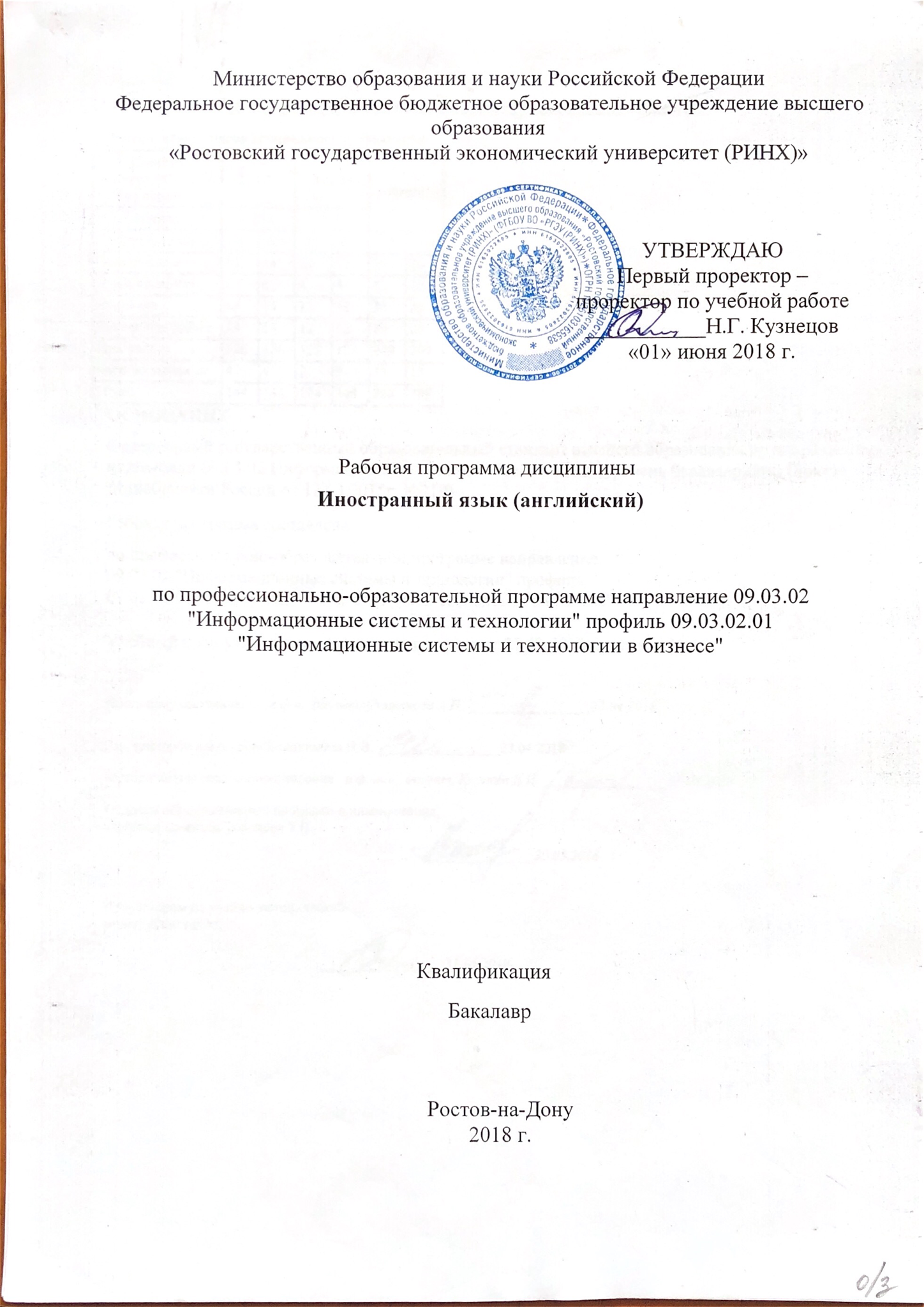 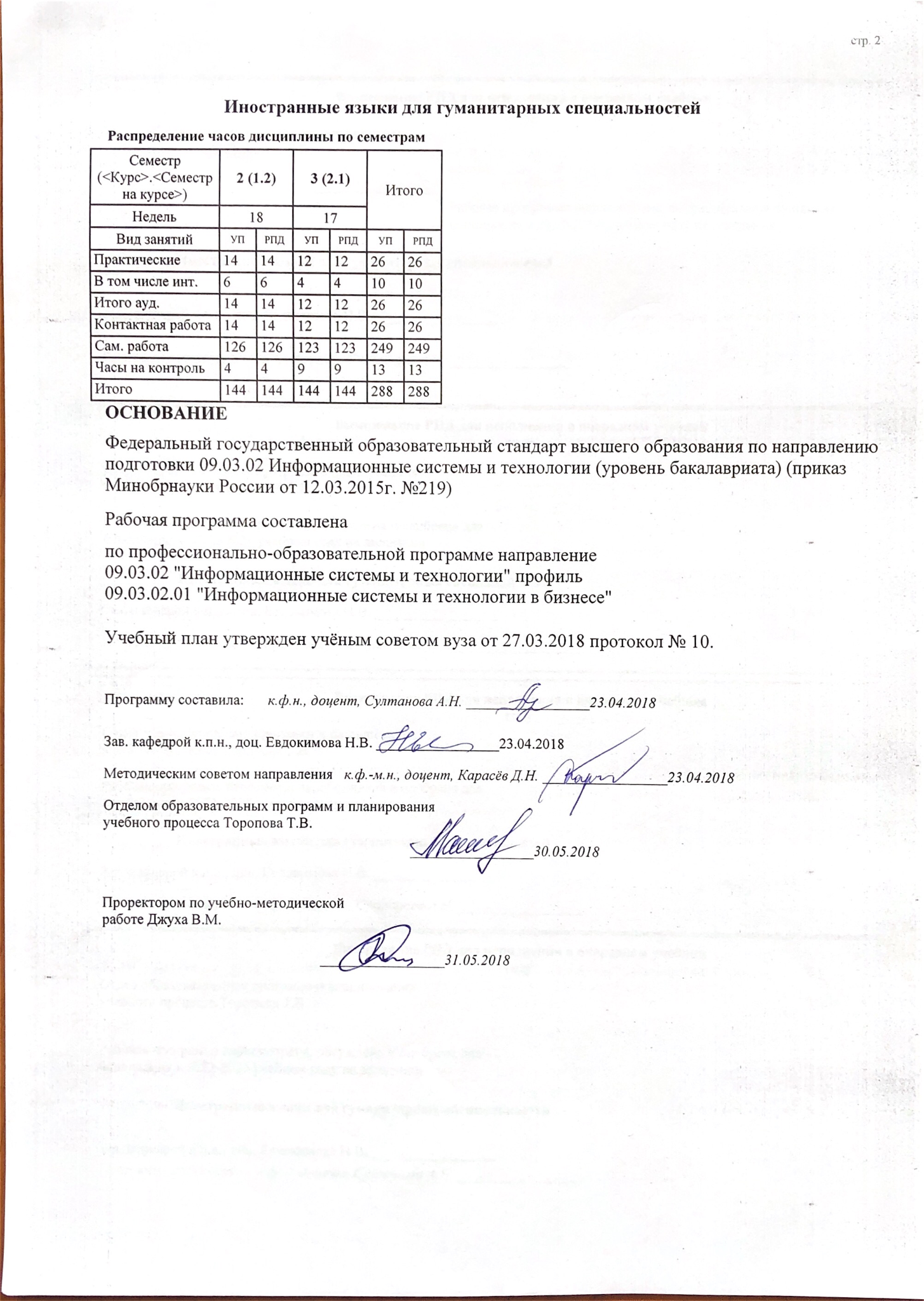 Приложение 1к рабочей программеМинистерство образования и науки Российской ФедерацииФедеральное государственное бюджетное образовательное учреждение высшего образования«Ростовский государственный экономический университет (РИНХ)»ФОНД ОЦЕНОЧНЫХ СРЕДСТВПО ДИСЦИПЛИНЕИностранный язык (английский) (наименование дисциплины)Направление подготовки 09.03.02 Информационные системы и технологииПрофиль (специализация) 09.03.02.01 Информационные системы и технологии в бизнесеУровень образованиябакалавриатРостов-на-Дону, 2018Оглавление1 Перечень компетенций с указанием этапов их формирования в процессе освоения образовательной программы	122 Описание критериев оценивания компетенций на различных этапах их формирования, описание шкал оценивания	123 Типовые контрольные задания или иные материалы, необходимые для оценки знаний, умений, навыков и (или) опыта деятельности, характеризующих этапы формирования компетенций в процессе освоения образовательной программы	94 Методические материалы, определяющие процедуры оценивания знаний, умений, навыков и (или) опыта деятельности, характеризующих этапы формирования компетенций……………………………………………………………………211 Перечень компетенций с указанием этапов их формирования в процессе освоения образовательной программы1.1 Перечень компетенций с указанием этапов их формирования представлен в п. 3. «Требования к результатам освоения дисциплины» рабочей программы дисциплины. 2 Описание показателей и критериев оценивания компетенций на различных этапах их формирования, описание шкал оценивания        2.1 Показатели и критерии оценивания компетенций:  2.2 Шкалы оценивания:   Текущий контроль успеваемости и промежуточная аттестация осуществляется в рамках накопительной балльно-рейтинговой системы в 100-балльной шкале.Для экзамена:84-100 баллов (оценка «отлично») 67-83 балла (оценка «хорошо») 50-66 баллов (оценка «удовлетворительно») 0-49 баллов (оценка «неудовлетворительно») Для зачета:50-100 баллов (зачет) 0-49 баллов (незачет)3 Типовые контрольные задания или иные материалы, необходимые для оценки знаний, умений, навыков и (или) опыта деятельности, характеризующих этапы формирования компетенций в процессе освоения образовательной программыМинистерство образования и науки Российской ФедерацииФедеральное государственное бюджетное образовательное учреждение высшего образования«Ростовский государственный экономический университет (РИНХ)»Кафедра иностранных языков для гуманитарных специальностейВопросы к зачету и экзаменупо дисциплине Иностранный (английский) языкВопросы к зачету (2 семестр)1. Квартира. Внутренняя обстановка и окружающая среда.2. Студенческая жизнь. Разнообразие в мире профессий. Трудоустройство. Рабочий день.3. Походы за покупками. Еда. Выбор одежды.4. Мой родной город. Ориентиры по городу. Общественный транспорт.5. Страны мира. Условия в дороге (наиболее встречающиеся).Критерии оценивания: оценка «зачтено» выставляется, если даны полные ответы на все вопросы, использованный словарный запас, грамматические структуры и фонетическое оформление соответствуют поставленной задаче, студент правильно понимает на слух заданные вопросы на иностранном языке и даёт корректные ответы;оценка «не зачтено» выставляется, если ответы не связаны с вопросами, наличие грубых ошибок в ответе, непонимание сущности излагаемого вопроса, неумение применять знания на практике, неуверенность и неточность ответов на дополнительные и наводящие вопросы, неумение пользоваться изученной лексикой и грамматикой, либо отказ от ответа.Вопросы к экзамену (3 семестр)1.Talking about a company (facts and figures, structure, current activities).2.Successes and failures of the business world.3.Getting a job, advertising (applying for a job, interview, advice).4.A business trip (arriving, arrangements, visiting a company).5.Traveling (Customs)6.Problem of unemployment.7.Looking into the future (computerization, robotization).8.Role of Body Language9.Special topic - Computers make the world smarter and smallerКритерии оценивания: оценка «отлично» выставляется, если даны полные ответы на все вопросы, использованный словарный запас, грамматические структуры и фонетическое оформление соответствуют поставленной задаче, студент правильно понимает на слух заданные вопросы на иностранном языке и даёт корректные ответы;оценка хорошо» выставляется, если даны неполные ответа на все вопросы, использованный словарный запас, грамматические структуры, фонетическое оформление высказывания соответствует поставленной задаче, небольшие нарушения использования средств логической связи;оценка «удовлетворительно» выставляется, если даны неполные ответы на два вопроса, использован ограниченный словарный запас, грамматические структуры и фонетическое оформление высказывания имеют небольшие нарушения;оценка «неудовлетворительно» выставляется, если ответы не связаны с вопросами, наличие грубых ошибок в ответе, непонимание сущности излагаемого вопроса, неумение применять знания на практике, неуверенность и неточность ответов на дополнительные и наводящие вопросы, неумение пользоваться изученной лексикой и грамматикой, либо отказ от ответа.Составитель        к.ф.н., доцент Султанова Анжела Нухтаровна23 апреля 2018 г.Министерство образования и науки Российской ФедерацииФедеральное государственное бюджетное образовательное учреждение высшего образования«Ростовский государственный экономический университет (РИНХ)»Кафедра иностранных языков для гуманитарных специальностейОбразцы текстов для перевода и реферирования1Monetary policy is one of the tools that a national Government uses to influence its economy. Using its monetary authority to control the supply and availability of money, a government attempts to influence the overall level of economic activity in line with its political objectives. Usually this goal is “macroeconomic stability” – low unemployment, low inflation, economic growth, and a balance of external payments. Monetary policy is usually administered by a Government appointed “Central Bank”, the Bank of Canada and the Federal Reserve Bank in the United States. 2Central banks have not always existed. In early economy, government supplied currency by minting precious metals with their stamp. No matter what the creditworthiness of the government was, the worth of the currency depended on the value of its underlying precious metal. A coin was worth its gold or silver content, as it could always be melted down to this. Significance of economic clout  of the country was largely to its holdings of gold and silver in the national treasury. Monarchs, despots and even democrats tried to skirt this inviolate law, by  mixing in other substances to make more coins out of the same amount of gold or silver. They were inevitably found out by the traders, lenders and others whose interests depended on the worth of that currency. This is the reason that movies show pirates and thieves stealing Spanish coins to ascertain the value of their booty and loot.3The U.S. money supply comprises such currencies as—dollar bills and coins issued by the Federal Reserve System and the Treasury—and various kinds of deposits held by the public at commercial banks and other depository institutions such as savings and credit unions. On June 30, 1990, the money supply, including the total sum of currency and checking account deposits, totaled $809 billion. Including some types of savings deposits, the money supply totaled $3,272 billion. An even broader measure totaled $4,066 billion. These indications correspond to three definitions of money that the Federal Reserve uses: M1, a narrow measure of money’s function as a medium of exchange; M2, a broader measure that also reflects money’s function as a store of value; and M3, a still broader measure that covers items that many regard as close substitutes for money.4The definition of money has varied. For centuries physical commodities, most often silver or gold, served as money. Later, when paper money and checkable deposits were introduced, they were convertible into commodity money. The abandonment of convertibility of money into a commodity since August 15, 1971, when President Nixon discontinued converting U.S. dollars into gold, has made the U.S. and other countries’ monies into fiat money—money that national monetary authorities have the power to issue without legal constraints.5The central bank has been described as “the lender of last resort,” which means that the central bank is responsible for providing its economy with funds when commercial banks cannot cover a supply shortage. In other words, the central bank prevents the country’s banking system from failing. However, the primary goal of central banks is to provide their countries’ currencies with price stability by controlling inflation. A central bank also acts as the regulatory authority of a country monetary policy and is the sole provider and printer of notes and coins. Time has proved that the central bank can best function in these branches by remaining independent from government fiscal policy and uninfluenced by political concerns of any regime. The central bank should also be completely divested of any commercial banking interests.Министерство образования и науки Российской ФедерацииФедеральное государственное бюджетное образовательное учреждение высшего образования«Ростовский государственный экономический университет (РИНХ)»Кафедра иностранных языков для гуманитарных специальностейТесты письменныепо дисциплине Иностранный (английский) язык1.Банк тестов по модулямМодуль 1Word-formation.Complete sentences using the correct form of the verbs (present simple, present progressive, past simple or past perfect) 1. What …  these days? (you ,to do)2. How many plays ….. Shakespeare? (to write)3. Are you hungry?  ….something to eat? (you, to want)4. Who is that man? Why …… at us? (he, to look)5. I don’t know where Amy is. ….. (you, to see) her?6. The Chinese …. (to invent) printing.7. I don’t know Carol’s husband. I  ………. (never, to  meet, him).8. Water… at 100◦C. (to boil)3. Insert the correct modal verbs with the correct form of the Infinitive (may, should, must, can). Some of the forms can be negative.1. I can’t find my umbrella. (I/leave/it/in the restaurant last night)________________________________________________________________2. Fiona did the opposite of what I’ve asked her to do. (she/ understand/ what I said)________________________________________________________________3. The jacket you bought is of very good quality. (it/be/expensive)________________________________________________________________4. I’m feeling sick. I ate too much. (I/eat/so much)________________________________________________________________5. That man on the motorbike isn’t wearing a helmet. That’s dangerous. (he/wear/ a helmet)________________________________________________________________6. Do you think she saw you? - No she was too far away. (she/see/me) ________________________________________________________________7. The lights were red but the car didn’t stop (the driver/ see/ the red light)________________________________________________________________8. I wonder why she didn’t say hello. Perhaps she didn’t see me. That’s possible. (she/see/you) ________________________________________________________________4. Give synonyms to the following words:1. path – 2. period – 3. change – 4. goal – 5. Choose a suitable word from the list to complete the text. There are two words you do not need:travel, journey, voyage, trip, flight, drive, tour, rideIt was very foggy and our (1)_____ from France had arrived two hours late. We finally got out of the airport at 10 in the evening. We had arranged to go on a guided (2)_________ of the city at night but we realized that we were going to miss it, as it is at least a half an hour’s (3)________ from the airport to the centre of London. We had also booked a day- (4)______ to Westminster Abbey the next morning but, after our long (5)___________ , we knew it was going to be difficult to get up early! We both love (6) _________ around the world.Модуль 21. Use the words given in brackets to form a word that fits the gap:1. In ______________1.(profess) such as  the law and engineering women are still noticeable by their absence. 2. ______________2.(employ) still discriminate against female ________________3. (employ) in a number of ways even if their ______________4.(qualify) are the same as those of men.3. The manager of our firm speaks English __________ 5.(fluent).4. Every __________6. (apply) should be _________ 7.(interview) before signing the labor contract.2. Complete these sentences with a little/little/few/a few.1. We didn’t have any money but Tom had ….2. He doesn’t speak much English. Only ……. words.3. Would you like some more cake? Yes, please, but only ……4. The cinema was almost empty. There were very …. people there.5. There is a shortage of water because there has been very …. rain recently.6. I have …. busy tomorrow so I could fit in an appointment then.7. There are …. people remember that 60s rock band any more.3. Complete the second sentence so that it has a similar meaning to the first sentence.1. 'Have you had any strange dreams?' my brother said.askedMy brother___ had any strange dreams.2. 'Try and remember your dream,' said the doctor to Sue.askedThe doctor ________ and remember her dream.3. I'd rather go to the cinema than stay in.insteadLet's go to the cinema _______ in.4. The invention was an overnight success because it was extremely useful.soThe invention _______ it became an overnight success.5. Because of his hard work, he made a success of his business.soHe worked ________ he made a success of his business.6. 'Let's go out for a Chinese meal,' said the twins.suggestedThe twins ________ for a Chinese meal.7. The pilot discovered that the plane's fuel tanks were empty.runThe pilot discovered that the plane ______ fuel.8. “Why don't we go over the emergency fire procedure again” said the supervisor.runningThe supervisor  ______ the emergency fire procedure again.4. Tick the correct answer.1. It is very late ant it’s high time……..a) we go		b) we went		c) we must go2. She says she’d prefer ……..tomorrow.a) you come		b) it if you came	c)it and you coming3. I am starving. Surely it’s time …………lunch.a) for			b) for having		c) eat5. Fill in the spaces with an appropriate word.1. The two agents met each other exactly ………time as agreed.2. How on earth am I going to be ……time in this boring place?3. Patiently! It ……. time for fruit trees to grow.4. Don’t think you can change your mind: you are …….your time.5. We ……….the whole weekend decorating the living room.Модуль 31. Put to be or to have1. My watch ... ten minutes fast. 2. He ... ready to begin his report. 3. They ... not present at the lecture. 4. We ... at home last night.5. There...a lot of yellow and red leaves on the ground in the park. 6. We ...no meeting last week. 7. They ... dinner at home. 8. We ... a long talk with the dean yesterday. 9. Who ... a meeting of the radio circle the day before yesterday? 10. It ... impossible for him to finish the work in time. 11. Who ... fond of soccer?12. We...going to review the old grammar material.2. Translate from Russian in to English.1. На улице было много народу. 2. Кто отсутствовал в прошлый раз?3.Она не опоздала на урок вчера. 4.Мы позавтракали вчера дома.5.Она собиралась повторить слова десятого урока.  6. У кого была контрольная работа позавчера? 7. После занятий они отдыхали.  8. У них был короткий перерыв. 9. Детей кормили (to have a meal) три раза в день. 10. Вчера мы собирались обсуждать ваш доклад.Модуль 4Exercise1. Put into the right form1. She (to look) at the picture. 2. We (to work) at our designs. 3. He (not to sit) here, he (to sit) there. 4. They (to answer) your question. 5. I (to speak) English now. 6. He (to tell) us a nice story.7. The students (to write) a letter to their friends.8. John (to ask) you a question. 9. We (to do) our exercises. 10. They (to send) a letter to their parents.2. Translate into English: 1. Мы читаем английскую газету. 2. Они работают над своими проектами. 3. Ребенок открывает окно. 4. Мы слушаем учителя.5.Моя мать сидит у окна.6.Мой сын стоит у доски. 7.Она посылает письмо дочери.8.Рабочий рассказывает студентам о своей жизни и работе.9.Мы повторяем грамматику (grammar material).Модуль 51. Complete the following sentences using the most appropriate forms of the verbs.1. Jack has got a headache. He … sleep well recently. 
a) can’t 
b) couldn’t have 
c) hasn’t been able to 
2. I … sleep for hours when I was a little girls. 
a) could 
b) am able to 
c) can 
3. Tom … play tennis well but he … play a game yesterday because he was ill. 
a) couldn’t, could 
b) can, was able 
c) can, couldn’t 
4. I didn’t want to be late for the meeting. We … meet at 5 sharp. 
a) were to 
b) had to 
c) could 
5. Where are my gloves? — I … put them on because it’s cold today. 
a) can’t 
b) have to 
c) needn’t 
6. You … take an umbrella today. The Sun is shining. 
a) needn’t 
b) mustn’t 
c) can’t 
7. I’m sorry, you didn’t invite me to your birthday party. You … invite me next time. 
a) must 
b) should 
c) need to 
8. Well, it’s 10 o’clock. I … go now. 
a) can 
b) has to 
c) must 
9. You … smoke so much. 
a) would 
b) can’t 
c) shouldn’t 
10. We have got plenty of time. We … hurry. 
a) must 
b) needn’t 
c) should2. Translate the sentences into English.1. Вы должны бросить курить. 
2. Вечеринка была замечательная. Вам следовало прийти. 
3. Ты можешь решить эту проблему. 
4. Тебе следует навестить своего больного друга. 
5. Тебе следовало навестить своего больного друга, но ты не навестил. 
6. Не хотите еще чая? 
7. Я вынужден был сделать это. 
8. Я не знаю, почему мы спешили. Нам не нужно было спешить. 
9. Я бы хотел пойти с тобой. 
10. Ты можешь делать все, что хочешь. 
11. Ольге нужно уделить больше внимания занятиям по английскому языку. 
12. Я не уверен, но возможно он неправ. 
13. Ему разрешили взять машину своего отца в прошлую пятницу. 
14. Я могу считать до 50 на испанском.3. There is a mistake in each sentence. Correct the mistakes.1. Actors may learn a lot of dialogues by heart. 
2. Your glass is empty. Must I refill it? 
3. Would I introduce Mr. Brown to you? 
4. My sister can to play a few musical instruments. 
5. Some years ago I didn’t can speak English.Exercise 4. Chose the right form. 1. He … (can’t/couldn’t) open the window as it was stuck.2. Interpreters … (may/must) translate without dictionaries.3. … (Can/May) I use me your bike for today?4. … (May/Could) you give me the recipe for this cake?5. I hardly ever see Jane, she … (may/might) have moved to Africa.6. Take an umbrella. It … (may/can) rain.7. You … (could/should) stop smoking. You know you … (cannot/must not) buy health.8. You … (may/must) finish the article as soon as possible.9. Liz doesn’t … (ought to/have to) keep to a diet anymore.10. Lara … (can/might) get a playstation for her birthday.4. Reform the sentence in Past Simple.1. You must show your identity card here. (Ты должен показать удостоверение личности здесь.) – Last night …2. We can’t buy a new car. (Мы не можем купить новую машину.) – Last summer …3.Mike may take my laptop computer for a couple of hours. (Майк может взять мой ноутбук на пару часов.) – This morning …4. Victor has to call his mother. (Виктору нужно позвонить своей маме.) – Yesterday …5. You don’t need to paper the walls. (Вам не нужно оклеивать стены обоями.) – Yesterday …6. She is to be at the office at 9 a.m. (Ей нужно быть в офисе в 9 утра.) – Last Friday …7. You must not tell lies. (Ты не должен лгать.) – Last night …Модуль 61. Choose the right form.1. I knew that my sister … (have/has/had) a problem.2. I know that my sister … (have/has/had) a problem.3. I knew that my sister … (will have/would have/had) a problem soon.4. He said he … (lived/has lived/had lived) in Moscow since 2005.5. She asks me if the flight … (has been cancelled/had been cancelled/been cancelled).6. She asked me if the flight … (has been cancelled/had been cancelled/was cancelled).7. Nobody knew what … (will happen/would happen/happens) next.8. Mike said that he … (hasn’t met/didn’t meet/hadn’t met) Helen since they parted.9. Kelly said that she … (didn’t want/doesn’t want/hadn’t wanted) to wear her hat.10. We didn’t expect that he … (showed/will show/would show) us the film.2. Correct the mistakes. He knew he has a problem.He knows he will have a problem.He knew he will have a problem.3. Continue the sentences. He realizes he will be alone. 
He realized…We hope she will be waiting for us at six o'clock. 
We hoped…He proves he is the best. 
He proved…She imagines she can do that. 
She imagined…We understand we need more money. 
We understood…4. Translate the sentences. Я думал, что они ждут меня дома.Джон был уверен, что я уехал из города.Я надеялся, что он придет.Мы не знали, что он говорит по-английски.5. Open the brackets. 1. He said that he still (to be) fond of collecting stamps and coins.2. She said that her parents (to divorce) two years ago already! – Oh, how awful! I can’t believe it’s true!3. I met him at the disco yesterday and he told me that I (to dance) very well and I answered that it (to be) no wonder because dancing (to be) my hobby for many years!4. She said her mother’s hobby (to be) ballet and she (to dance) pretty well in her youth. Can you imagine? – No, hardly.5. My great-grandparents (to be) engaged for a whole year before they (to get) married. – I believe it’s impossible nowadays.6. Complete the sentences. Use sequence of tenses rule.1. … that his nephew didn’t go to school yet as he is too small.2. …  that his father had been fond of parachuting and car-racing before …3. His cousin … that collecting badges … for years until …4. I found out yesterday that … until…5. … her mother-in-law had never been interested in such a strange thing as embroidering, it must be a mistake.6. … that his grandson … at that moment.7. She was sure that her father … until he married.8. My grandfather … that playing the piano … for all his life.9. My uncle … that his ancestors …10. … that his parents …7. Open the brackets.1. Did you ask Mike to take the camera to the party? – Yes, he told me that he (to come) and (to take) a lot of pictures.2. Did you persuade your cousin in the necessity of sports? – Yes, but she promised that she (to go in for) sports) only since that summer.3. What did you tell your little niece? – Nothing special – I only (to tell) her that I (to travel) all the summer and that it (to be) a lot of fun and now she wants to go with me.4. Did you invite Mary to the basketball game in which you (to take part) the next week? – Yes, I did, but it turned out that she (to watch) the horseracing competitions at that moment.5. Has your mother already finished sewing the dress for the baby? – No, but she said she (to finish) it in a couple of days.2. Инструкция по выполнениюВ процессе тестирования студент должен ответить на все вопросы. Время выполнения каждого теста составляет 40 минут. Максимальное количество баллов, которое студент может набрать – 20.4. Критерии оценки: оценка «отлично» выставляется студенту, если он набрал 17-20 баллов; оценка хорошо» выставляется студенту, если он набрал 13-16 баллов;оценка «удовлетворительно» выставляется студенту, если он набрал 10-12 баллов;оценка неудовлетворительно» выставляется студенту, если он набрал 0-9 баллов.  Составитель        к.ф.н., доцент Султанова Анжела Нухтаровна23 апреля 2018 г.Министерство образования и науки Российской ФедерацииФедеральное государственное бюджетное образовательное учреждение высшего образования«Ростовский государственный экономический университет (РИНХ)»Кафедра иностранных языков для гуманитарных специальностейВопросы для устного опросапо дисциплине Иностранный (английский) языкМодуль 1Моя семья и друзья.Достопримечательности.Хобби и развлечения.Свободное время.Описание местности.Еда и покупки.Модуль 2Рабочий день студента.Письмо другу.Выражение признательности.Будни студента.Планы на будущее.Досуг студента.Распорядок дня.Модуль 3Наука и природа.Образование.Отдых и кемпинг.Разговор по телефону.Модуль 4Культура.Вещи, окружающие нас.Деньги.Знаменательные датыМодуль 5Бизнес-среда.Карьера.Занятость.Импорт-экспорт.Маркетинг.Розничная торговля.Модуль 6Конкуренция.Инновация.ПереговорыИсследование рынка.Инвестирование.Этика.Критерии оценки: оценка «отлично» выставляется студенту, если коммуникативные задачи выполнены полностью, использованный словарный запас, грамматические структуры, фонетическое оформление высказывания соответствует поставленной задаче;оценка «хорошо» выставляется студенту, если коммуникативные задачи выполнены частично, использованный словарный запас, грамматические структуры, фонетическое оформление высказывания соответствует поставленной задаче, небольшие нарушения использования средств логической связи;оценка «удовлетворительно» выставляется студенту, если коммуникативные задачи выполнены не полностью, использован ограниченный словарный запас, грамматические структуры и фонетическое оформление высказывания имеют небольшие нарушения;оценка «неудовлетворительно» выставляется студенту, если ответы не связаны с вопросами, наличие грубых ошибок в ответе, непонимание сущности излагаемого вопроса, неумение применять знания на практике, неуверенность и неточность ответов на дополнительные и наводящие вопросы Составитель        к.ф.н., доцент Султанова Анжела Нухтаровна23 апреля 2018 г.Министерство образования и науки Российской ФедерацииФедеральное государственное бюджетное образовательное учреждение высшего образования«Ростовский государственный экономический университет (РИНХ)»Кафедра иностранных языков для гуманитарных специальностейТемы (эссе, проектные задания, доклады)по дисциплине Иностранный (английский) языкМоя семьяВ офисеОтпускМаркетингРекламаМенеджментРыночная экономикаКонкуренция на рынке товаров и услугИнфляция: причины и последствияЗнаменательные даты страны, изучаемого языкаСвободные зоныИмпорт и экспорт различных товаров Методические рекомендации по написанию, требования к оформлению Эссе должно включать 4 абзаца (введение, две противоположные точки зрения на проблему, подкрепленные аргументами, заключение) и не превышать 250 слов.Материал реферата должен относится строго к выбранной теме и раскрывать основные аспекты проблемы не только грамотно, но и в соответствии с той или иной логикой (хронологической, тематической, событийной и др.). При изложении следует сгруппировать идеи разных авторов по общности точек зрения или по научным школам. Реферат должен заканчиваться подведением итогов проведенной исследовательской  работы: содержать краткий анализ-обоснование преимуществ той точки зрения по рассматриваемому вопросу, с которой Вы солидарны. Объем реферата – 5-7 страниц.Проектное задание включает в себя доклад (4 страницы) и презентацию (не более 7 слайдов) по предложенной теме. Критерии оценки:  - оценка «отлично» - изложенный материал фактически верен, наличие глубоких исчерпывающих знаний по подготовленному вопросу, в том числе обширные знания в целом по дисциплине; грамотное и логически стройное изложение материала, широкое использование не только основной, но и дополнительной литературы; - оценка «хорошо» - изложенный материал верен, наличие полных знаний в объеме пройденной программы по подготовленному вопросу; грамотное и логически стройное изложение материала, широкое использование основной литературы; - оценка «удовлетворительно» – изложенный материал верен, наличие твердых знаний в объеме пройденной программы по подготовленному вопросу; изложение материала с отдельными ошибками, уверенно исправленными использование основной литературы; - оценка «неудовлетворительно» –  работа не связана с выбранной темой, наличие грубых ошибок, непонимание сущности излагаемого вопроса.Составитель        к.ф.н., доцент Султанова Анжела Нухтаровна23 апреля 2018 г.4  Методические материалы, определяющие процедуры оценивания знаний, умений, навыков и (или) опыта деятельности, характеризующих этапы формирования компетенций Процедуры оценивания включают в себя текущий контроль и промежуточную аттестацию. Текущий контроль успеваемости проводится с использованием оценочных средств, представленных в п.3 данного приложения. Результаты текущего контроля доводятся до сведения студентов до промежуточной аттестации.Промежуточная аттестация проводится в форме зачета/ экзамена. Зачет проводится по окончании теоретического обучения до начала экзаменационной сессии в форме собеседования по пройденным темам. Экзамен проводится по расписанию экзаменационной сессии в устной форме. Количество заданий в экзаменационном билете – 3. Объявление результатов производится по окончанию экзамена. Результаты аттестации заносятся в экзаменационную ведомость и зачетную книжку студента. Студенты, не прошедшие промежуточную аттестацию по графику сессии, должны ликвидировать задолженность в установленном порядке.Приложение 2к рабочей программеМинистерство образования и науки Российской ФедерацииФедеральное государственное бюджетное образовательное учреждение высшего образования«Ростовский государственный экономический университет (РИНХ)»МЕТОДИЧЕСКИЕ УКАЗАНИЯ ПО ОСВОЕНИЮ ДИСЦИПЛИНЫИностранный язык (английский)Направление подготовки 09.03.02 Информационные системы и технологииПрофиль 09.03.02.01 Информационные системы и технологии в бизнесеУровень образованиябакалавриатРостов-на-Дону, 2018Методические указания по освоению дисциплины «Иностранный язык»  адресованы  студентам всех форм обучения.  Учебным планом по направлению подготовки «Информационные системы и технологии» предусмотрены следующие виды занятий:- практические занятия;В ходе практических занятий углубляются и закрепляются знания студентов по ряду вопросов, развиваются навыки устной и письменной речи на иностранном языке.При подготовке к практическим занятиям каждый студент должен:  – изучить рекомендованную учебную литературу;  – подготовить ответы на все вопросы по изучаемой теме;  –письменно выполнить домашнее задание, рекомендованные преподавателем при изучении каждой темы. По согласованию с преподавателем студент может подготовить реферат, доклад или сообщение по теме занятия. В процессе подготовки к практическим занятиям студенты могут воспользоваться консультациями преподавателя. Вопросы, не рассмотренные на практических занятиях, должны быть изучены студентами в ходе самостоятельной работы. Контроль  самостоятельной работы студентов над учебной  программой курса  осуществляется в ходе занятий методом  устного опроса  или  посредством  тестирования.  В  ходе  самостоятельной  работы  каждый  студент  обязан  прочитать  основную  и  по  возможности  дополнительную  литературу  по  изучаемой  теме, выписать определения основных понятий; законспектировать основное содержание; выписать ключевые слова; выполнить задания-ориентиры в процессе чтения рекомендуемого материала, проанализировать презентационный материал, осуществить обобщение, сравнить с ранее изученным материалом,  выделить новое. При  реализации  различных  видов  учебной  работы  используются разнообразные (в т.ч. интерактивные) методы обучения, в частности, интерактивная доска для подготовки и проведения практических занятий. Для подготовки к занятиям, текущему контролю и промежуточной аттестации  студенты  могут  воспользоваться электронной библиотекой ВУЗа http://library.rsue.ru/ . Также обучающиеся могут  взять  на  дом необходимую  литературу  на  абонементе  вузовской библиотеки или воспользоваться читальными залами вуза.  Написание эссеОбучение письменной речи предполагает формирование умения излагать свои мысли, чувства и мнение по поводу изучаемых тем на иностранном языке в форме сочинения или эссе. Основная цель эссе – представить собственные мысли и идеи по заданной теме, грамотно выбирая лексические и грамматические единицы, следуя правилам построения связного письменного текста. Необходимо обратить внимание студентов на следующее:1. Работа должна соответствовать жанру эссе – представлять собой изложение в образной форме личных впечатлений, взглядов и представлений, подкрепленных аргументами и доводами. 2. Содержание эссе должно соответствовать заданной теме; 3. В эссе должно быть отражено следующее:Отправная идея, проблема во внутреннем мире автора, связанная с конкретной темой.Аргументированное изложение одного - двух основных тезисов.Вывод.4. Объем эссе не должен превышать 250 слов.5. Работа может быть оформлена с помощью компьютерных программ (MS Office), в т.ч. графических.6. Критерии оценки работ: содержание, неформальный подход к теме, самостоятельность мышления, кругозор, убедительность аргументации, грамотность, оформление работы, использование иноязычных языковых средств.Подготовка реферата, докладаОдной из форм самостоятельной деятельности студента является написание докладов и рефератов. Выполнение таких видов работ способствует формированию у студента навыков самостоятельной научной деятельности, повышению его теоретической и профессиональной подготовки, лучшему усвоению учебного материала.Реферат представляет собой письменную работу на определенную тему. По содержанию, реферат – краткое осмысленное изложение информации по данной теме, собранной из разных источников. Это также может быть краткое изложение научной работы, результатов изучения какой-либо проблемы.Темы докладов и рефератов определяются преподавателем в соответствии с программой дисциплины. Конкретизация темы может быть сделана студентом самостоятельно.Следует акцентировать внимание студентов на том, что формулировка темы (названия) работы должна быть:ясной по форме (не содержать неудобочитаемых и фраз двойного толкования);содержать ключевые слова, которые репрезентируют исследовательскую работу;быть конкретной (не содержать неопределенных слов «некоторые», «особые» и т.д.);содержать в себе действительную задачу;быть компактной.Выбрав тему, необходимо подобрать соответствующий информационный, статистический материал и провести его предварительный анализ. К наиболее доступным источникам литературы относятся фонды библиотеки, а так же могут использоваться электронные источники информации (в том числе и Интернет). Важным требованием, предъявляемым к написанию рефератов на английском языке является грамотность, стилистическая адекватность, содержательность (полнота отражения и раскрытия темы). Еще одним из требований, предъявляемых к рефератам, является их объем:- краткое осмысленное изложение информации по данной теме, собранной из разных источников – 4,5 страниц машинописного текста (не считая титульного листа).-  краткое изложение научной работы: а) статья до 5 печатных страниц свертывается в реферат из 125-200 слов; б) статья до 25 печатных страниц – в реферат из 250 и более слов;в) для более крупных документов – до 1200 слов.Если оригинальный текст свернут в реферате до 1/8 его объема при сохранении основных положений, то такой реферат может считаться удовлетворительным, нормальным по объему.Еще одним требованием является связанность текста. Предложения в тексте связаны общим смысловым содержанием, общей темой текста. Очень часто связность достигается благодаря различным специальным средствам. К наиболее распространенным относятся повторение одного и того же ключевого слова и замена его местоимениями.Часто взаимосвязь предложений в тексте достигается с помощью наречий, местоименных наречий, которые употребляются вместо членов предложений, уточнения времени и места развития событий, о которых сообщалось в предыдущем предложении. Одним из специальных средств связности является порядок слов в предложении. Для обозначения тесной смысловой связи в тексте предложение может начинаться словом или словосочетанием из предыдущего предложения.Реферат должен заключать такой элемент как выводы, полученные сделанные студентам в результате работы с источниками информации. Рефераты и доклады представляются строго в определенное графиком учебного процесса время и их выполнение является обязательным условием для допуска к промежуточному контролю. Подготовка проектовОдним из видов заданий, ориентированных на самостоятельную (преимущественно внеаудиторную) работу студентов в рамках данного курса является использование метода проектов. Метод проектов обладает рядом преимуществ, позволяющих отдавать ему предпочтение в сравнении с другими методами обучения: он обеспечивает реальную мотивацию учения, развивает инициативность, настойчивость и чувство ответственности, обучает практическому решению проблем, развивает дух сотрудничества,  способствует развитию толерантности к мнению других, развивает способность к оцениванию, поощряет творческую активность. Проекты могут быть самыми разнообразными по тематике, а их результаты всегда конкретны и наглядны: оформление плаката, создание презентации, журнала, создание личной веб-странички и т.п. Работа над проектом обычно состоит из следующих этапов:1. Предварительная постановка проблемы или выбор темы;2. Выдвижение и обсуждение гипотез решения основной проблемы, исследование которых может способствовать её решению в рамках намеченной тематики;3. Поиск и сбор материала для решения проблемы и раскрытия темы;4. Окончательная постановка проблемы или выбор темы;5. Поиск решения или раскрытие темы на основе анализа и классификации собранного материала;6. Презентация и защита проектов, предполагающая коллективное обсуждение.Интернет проекты могут выполняться с использованием Wikipedia, Livejournal и других сред, доступных студентам.Проект должен содержать такие элементы как:- оглавление;- дату последней ревизии;- информацию об авторах;- список полезных качественных ссылок с подробным их описанием (Интернет-источники, которыми пользовался автор при создании проекта).При оценке Интернет проекта рекомендуется опираться на следующие критерии: 1. Содержание (70%):а)  качество материала и организация (логика и структура изложения, постановка и решение конкретной проблемы) – 35%;б) языковые средства, использованные авторами (грамматика, лексика, синтаксис, стиль) – 30%;в) полезные ссылки (наличие библиографии с кратким описанием источников и правильными адресами) – 5%.2. Форма (30%):а) композиция (простота использования, содержание) – 10;б) дизайн (графика, изображение, HTML) –  15%;в) авторство (адрес электронной почты для контакта, информация о себе) – 5%.Проведение ролевых и деловых  игрВоссоздание ситуаций реальной профессиональной деятельности, ситуаций иноязычного общения возможно с использованием игровой деятельности. Для успешного проведения любой учебной игры необходимы правильный отбор материала и тщательная методическая подготовка. В процессе обучения профессиональному английскому языку используются языковые, коммуникативные  и ролевые игры.Языковые игры предназначаются для развития навыков и умений на языковом материале. Это разновидность упражнений в парной или групповой работе с целью закрепления и активизации языкового материала. К играм такого рода относятся кроссворды, которые позволяют закреплять лексический материал, предназначенный для активного усвоения. Можно применять и такую фору работы как составление кроссвордов по изученной части курса, а затем использовать их же для проверки знаний студентов. При этом обучаемые могут принять участие в оценивании кроссвордов, выбрав лучший или лучшие. Отличительными особенностями этого вида языковых игр является статичность, подсказанность, проведение их в форме соревнования, однозначность или ограниченность решений, имитативно-репродуктивная деятельность.Коммуникативные игры используются для обучения общению в форме репродуктивно-продуктивных упражнений. Они ситуативно обусловлены и связаны с реализацией одного – двух речевых намерений - диалог. Наличие ролей в этих играх необязательно, хотя и не исключено. Чаще всего здесь используются воображаемые ситуации.Ролевые игр применяются как форма обучения и  контроля с целью активизации речемыслительной деятельности обучаемых, расширения кругозора и обогащения лексического запаса, воспитания культуры общения, тренировки неподготовленной (спонтанной) речи. Возможно использование таких форм проведения ролевых игр как презентация; интервью; конференция; совещание и др. Главной целью деловой игры является формирование комплекса знаний и умений для выработки стратегии и тактики профессионального общения. В структуре ролевой игры выделяются такие компоненты как роли, исходная ситуация, ролевые действия.Следует серьезно отнестись к подбору ролей, обратить внимание на личностные характеристики студентов.При создании ситуации необходимо учитывать и обстоятельства реальной действительности, и взаимоотношения коммуникантов. Ролевые действия, которые выполняют учащиеся, включают вербальные и невербальные действия, использование бутафории, которая помогает воссоздать ситуации реальной действительности.В зависимости от ситуации и, учитывая количество студентов, вся группа участвует в одной игре или делится на  подгруппы из нескольких человек. Немаловажное значение имеет создание благоприятной обстановки в группе. Преподаватель должен по возможности управлять ходом игры, не брать на себя активной роли, оставаясь при этом активным наблюдателем. Можно давать рекомендации, но не навязывать своих решений участникам игры. Если преподаватель не принимает непосредственно участия в игре в качестве партнера по общению, его деятельность сводится к фиксации ошибок, которые необходимо обсудить со студентами после игры или на следующем занятии. Ни в коем случае нельзя прерывать ход ролевой игры.Этап контроля может следовать сразу же после завершения игры или проводиться на следующем занятии. При этом если игра прошла успешно, участники остались довольны полученными результатами и самим ходом игры, то подробный анализ ошибок сразу же по окончании игры может испортить то положительное впечатление, которое получили студенты. Психологически более подходящей работой является обмен мнениями об успешности, о трудностях и наиболее удачных моментах, а ошибки подробно анализируются на следующем занятии.Участие каждого студента в ролевой игре отличается:разнообразием использованных диалогических единств;инициативностью, проявляемой студентом в организованном иноязычном общении;эмоциональностью высказываний; правильностью речи;объемом высказываний;темпом речи.Подготовка презентацийПрезентация (в Power Point) представляет собой публичное выступление на иностранном языке, ориентированное на ознакомление, убеждение слушателей по определенной теме-проблеме. Обеспечивает визуально-коммуникативную поддержку устного выступления, способствует его эффективности и результативности. Качественная презентация зависит от следующих параметров:постановки темы, цели и плана выступления;определения продолжительности представления материала;учета особенностей аудитории, адресованности материала;интерактивных действий выступающего (включение в обсуждение слушателей);манеры представления презентации: соблюдение зрительного контакта с аудиторией, выразительность, жестикуляция, телодвижения;наличия иллюстраций (не перегружающих изображаемое на экране), ключевых слов, нужного подбора цветовой гаммы;грамотность использования иноязычных речевых средств.Преподаватель должен рекомендовать студентам не читать написанное на экране;обязательно неоднократно осуществить представление презентации дома;предусмотреть проблемные, сложные для понимания фрагменты и прокомментировать их;предвидеть возможные вопросы, которые могут быть заданы по ходу и в результате предъявления презентации.стр. 3Визирование РПД для исполнения в очередном учебном годуВизирование РПД для исполнения в очередном учебном годуВизирование РПД для исполнения в очередном учебном годуВизирование РПД для исполнения в очередном учебном годуОтдел образовательных программ и планирования учебного процесса Торопова Т.В.Отдел образовательных программ и планирования учебного процесса Торопова Т.В.Отдел образовательных программ и планирования учебного процесса Торопова Т.В.Отдел образовательных программ и планирования учебного процесса Торопова Т.В.Отдел образовательных программ и планирования учебного процесса Торопова Т.В.Отдел образовательных программ и планирования учебного процесса Торопова Т.В.Отдел образовательных программ и планирования учебного процесса Торопова Т.В._______________________________________________________________________________________________________________________Рабочая программа пересмотрена, обсуждена и одобрена дляисполнения в 2019-2020 учебном году на заседанииРабочая программа пересмотрена, обсуждена и одобрена дляисполнения в 2019-2020 учебном году на заседанииРабочая программа пересмотрена, обсуждена и одобрена дляисполнения в 2019-2020 учебном году на заседанииРабочая программа пересмотрена, обсуждена и одобрена дляисполнения в 2019-2020 учебном году на заседаниикафедрыкафедрыкафедрыкафедрыкафедрыкафедрыкафедрыкафедрыкафедрыкафедрыкафедрыкафедрыкафедрыкафедрыкафедрыкафедрыИностранные языки для гуманитарных специальностейИностранные языки для гуманитарных специальностейИностранные языки для гуманитарных специальностейИностранные языки для гуманитарных специальностейИностранные языки для гуманитарных специальностейИностранные языки для гуманитарных специальностейИностранные языки для гуманитарных специальностейИностранные языки для гуманитарных специальностейИностранные языки для гуманитарных специальностейИностранные языки для гуманитарных специальностейЗав. кафедрой к.п.н., доц. Евдокимова Н.В. _________________Зав. кафедрой к.п.н., доц. Евдокимова Н.В. _________________Зав. кафедрой к.п.н., доц. Евдокимова Н.В. _________________Зав. кафедрой к.п.н., доц. Евдокимова Н.В. _________________Зав. кафедрой к.п.н., доц. Евдокимова Н.В. _________________Зав. кафедрой к.п.н., доц. Евдокимова Н.В. _________________Зав. кафедрой к.п.н., доц. Евдокимова Н.В. _________________Зав. кафедрой к.п.н., доц. Евдокимова Н.В. _________________Зав. кафедрой к.п.н., доц. Евдокимова Н.В. _________________Зав. кафедрой к.п.н., доц. Евдокимова Н.В. _________________Зав. кафедрой к.п.н., доц. Евдокимова Н.В. _________________Программу составил (и):Программу составил (и):к.ф.н., доцент, Султанова А.Н. _________________к.ф.н., доцент, Султанова А.Н. _________________к.ф.н., доцент, Султанова А.Н. _________________к.ф.н., доцент, Султанова А.Н. _________________к.ф.н., доцент, Султанова А.Н. _________________к.ф.н., доцент, Султанова А.Н. _________________к.ф.н., доцент, Султанова А.Н. _________________к.ф.н., доцент, Султанова А.Н. _________________к.ф.н., доцент, Султанова А.Н. _________________Программу составил (и):Программу составил (и):к.ф.н., доцент, Султанова А.Н. _________________к.ф.н., доцент, Султанова А.Н. _________________к.ф.н., доцент, Султанова А.Н. _________________к.ф.н., доцент, Султанова А.Н. _________________к.ф.н., доцент, Султанова А.Н. _________________к.ф.н., доцент, Султанова А.Н. _________________к.ф.н., доцент, Султанова А.Н. _________________к.ф.н., доцент, Султанова А.Н. _________________к.ф.н., доцент, Султанова А.Н. _________________Визирование РПД для исполнения в очередном учебном годуВизирование РПД для исполнения в очередном учебном годуВизирование РПД для исполнения в очередном учебном годуВизирование РПД для исполнения в очередном учебном годуОтдел образовательных программ и планирования учебного процесса Торопова Т.В.Отдел образовательных программ и планирования учебного процесса Торопова Т.В.Отдел образовательных программ и планирования учебного процесса Торопова Т.В.Отдел образовательных программ и планирования учебного процесса Торопова Т.В.Отдел образовательных программ и планирования учебного процесса Торопова Т.В.Отдел образовательных программ и планирования учебного процесса Торопова Т.В.Отдел образовательных программ и планирования учебного процесса Торопова Т.В.Рабочая программа пересмотрена, обсуждена и одобрена дляисполнения в 2020-2021 учебном году на заседанииРабочая программа пересмотрена, обсуждена и одобрена дляисполнения в 2020-2021 учебном году на заседанииРабочая программа пересмотрена, обсуждена и одобрена дляисполнения в 2020-2021 учебном году на заседанииРабочая программа пересмотрена, обсуждена и одобрена дляисполнения в 2020-2021 учебном году на заседанииРабочая программа пересмотрена, обсуждена и одобрена дляисполнения в 2020-2021 учебном году на заседанииРабочая программа пересмотрена, обсуждена и одобрена дляисполнения в 2020-2021 учебном году на заседанииРабочая программа пересмотрена, обсуждена и одобрена дляисполнения в 2020-2021 учебном году на заседанииРабочая программа пересмотрена, обсуждена и одобрена дляисполнения в 2020-2021 учебном году на заседанииРабочая программа пересмотрена, обсуждена и одобрена дляисполнения в 2020-2021 учебном году на заседанииРабочая программа пересмотрена, обсуждена и одобрена дляисполнения в 2020-2021 учебном году на заседанииРабочая программа пересмотрена, обсуждена и одобрена дляисполнения в 2020-2021 учебном году на заседаниикафедрыкафедрыкафедрыкафедрыкафедрыкафедрыкафедрыкафедрыИностранные языки для гуманитарных специальностейИностранные языки для гуманитарных специальностейИностранные языки для гуманитарных специальностейИностранные языки для гуманитарных специальностейИностранные языки для гуманитарных специальностейИностранные языки для гуманитарных специальностейИностранные языки для гуманитарных специальностейИностранные языки для гуманитарных специальностейИностранные языки для гуманитарных специальностейИностранные языки для гуманитарных специальностейЗав. кафедрой к.п.н., доц. Евдокимова Н.В. _________________Зав. кафедрой к.п.н., доц. Евдокимова Н.В. _________________Зав. кафедрой к.п.н., доц. Евдокимова Н.В. _________________Зав. кафедрой к.п.н., доц. Евдокимова Н.В. _________________Зав. кафедрой к.п.н., доц. Евдокимова Н.В. _________________Зав. кафедрой к.п.н., доц. Евдокимова Н.В. _________________Зав. кафедрой к.п.н., доц. Евдокимова Н.В. _________________Зав. кафедрой к.п.н., доц. Евдокимова Н.В. _________________Зав. кафедрой к.п.н., доц. Евдокимова Н.В. _________________Зав. кафедрой к.п.н., доц. Евдокимова Н.В. _________________Зав. кафедрой к.п.н., доц. Евдокимова Н.В. _________________Программу составил (и):Программу составил (и):Программу составил (и):к.ф.н., доцент, Султанова А.Н. _________________к.ф.н., доцент, Султанова А.Н. _________________к.ф.н., доцент, Султанова А.Н. _________________к.ф.н., доцент, Султанова А.Н. _________________к.ф.н., доцент, Султанова А.Н. _________________к.ф.н., доцент, Султанова А.Н. _________________к.ф.н., доцент, Султанова А.Н. _________________к.ф.н., доцент, Султанова А.Н. _________________Визирование РПД для исполнения в очередном учебном годуВизирование РПД для исполнения в очередном учебном годуВизирование РПД для исполнения в очередном учебном годуВизирование РПД для исполнения в очередном учебном годуОтдел образовательных программ и планирования учебного процесса Торопова Т.В.Отдел образовательных программ и планирования учебного процесса Торопова Т.В.Отдел образовательных программ и планирования учебного процесса Торопова Т.В.Отдел образовательных программ и планирования учебного процесса Торопова Т.В.Отдел образовательных программ и планирования учебного процесса Торопова Т.В.Отдел образовательных программ и планирования учебного процесса Торопова Т.В.Отдел образовательных программ и планирования учебного процесса Торопова Т.В.Рабочая программа пересмотрена, обсуждена и одобрена дляисполнения в 2021-2022 учебном году на заседанииРабочая программа пересмотрена, обсуждена и одобрена дляисполнения в 2021-2022 учебном году на заседанииРабочая программа пересмотрена, обсуждена и одобрена дляисполнения в 2021-2022 учебном году на заседанииРабочая программа пересмотрена, обсуждена и одобрена дляисполнения в 2021-2022 учебном году на заседанииРабочая программа пересмотрена, обсуждена и одобрена дляисполнения в 2021-2022 учебном году на заседанииРабочая программа пересмотрена, обсуждена и одобрена дляисполнения в 2021-2022 учебном году на заседанииРабочая программа пересмотрена, обсуждена и одобрена дляисполнения в 2021-2022 учебном году на заседанииРабочая программа пересмотрена, обсуждена и одобрена дляисполнения в 2021-2022 учебном году на заседанииРабочая программа пересмотрена, обсуждена и одобрена дляисполнения в 2021-2022 учебном году на заседанииРабочая программа пересмотрена, обсуждена и одобрена дляисполнения в 2021-2022 учебном году на заседанииРабочая программа пересмотрена, обсуждена и одобрена дляисполнения в 2021-2022 учебном году на заседаниикафедрыкафедрыкафедрыкафедрыкафедрыкафедрыкафедрыкафедрыИностранные языки для гуманитарных специальностейИностранные языки для гуманитарных специальностейИностранные языки для гуманитарных специальностейИностранные языки для гуманитарных специальностейИностранные языки для гуманитарных специальностейИностранные языки для гуманитарных специальностейИностранные языки для гуманитарных специальностейИностранные языки для гуманитарных специальностейИностранные языки для гуманитарных специальностейИностранные языки для гуманитарных специальностейЗав. кафедрой к.п.н., доц. Евдокимова Н.В. _________________Зав. кафедрой к.п.н., доц. Евдокимова Н.В. _________________Зав. кафедрой к.п.н., доц. Евдокимова Н.В. _________________Зав. кафедрой к.п.н., доц. Евдокимова Н.В. _________________Зав. кафедрой к.п.н., доц. Евдокимова Н.В. _________________Зав. кафедрой к.п.н., доц. Евдокимова Н.В. _________________Зав. кафедрой к.п.н., доц. Евдокимова Н.В. _________________Зав. кафедрой к.п.н., доц. Евдокимова Н.В. _________________Зав. кафедрой к.п.н., доц. Евдокимова Н.В. _________________Зав. кафедрой к.п.н., доц. Евдокимова Н.В. _________________Зав. кафедрой к.п.н., доц. Евдокимова Н.В. _________________Программу составил (и):Программу составил (и):Программу составил (и):к.ф.н., доцент, Султанова А.Н. _________________к.ф.н., доцент, Султанова А.Н. _________________к.ф.н., доцент, Султанова А.Н. _________________к.ф.н., доцент, Султанова А.Н. _________________к.ф.н., доцент, Султанова А.Н. _________________к.ф.н., доцент, Султанова А.Н. _________________к.ф.н., доцент, Султанова А.Н. _________________к.ф.н., доцент, Султанова А.Н. _________________Визирование РПД для исполнения в очередном учебном годуВизирование РПД для исполнения в очередном учебном годуВизирование РПД для исполнения в очередном учебном годуВизирование РПД для исполнения в очередном учебном годуОтдел образовательных программ и планирования учебного процесса Торопова Т.В.Отдел образовательных программ и планирования учебного процесса Торопова Т.В.Отдел образовательных программ и планирования учебного процесса Торопова Т.В.Отдел образовательных программ и планирования учебного процесса Торопова Т.В.Отдел образовательных программ и планирования учебного процесса Торопова Т.В.Отдел образовательных программ и планирования учебного процесса Торопова Т.В.Отдел образовательных программ и планирования учебного процесса Торопова Т.В.Рабочая программа пересмотрена, обсуждена и одобрена дляисполнения в 2022-2023 учебном году на заседанииРабочая программа пересмотрена, обсуждена и одобрена дляисполнения в 2022-2023 учебном году на заседанииРабочая программа пересмотрена, обсуждена и одобрена дляисполнения в 2022-2023 учебном году на заседанииРабочая программа пересмотрена, обсуждена и одобрена дляисполнения в 2022-2023 учебном году на заседанииРабочая программа пересмотрена, обсуждена и одобрена дляисполнения в 2022-2023 учебном году на заседанииРабочая программа пересмотрена, обсуждена и одобрена дляисполнения в 2022-2023 учебном году на заседанииРабочая программа пересмотрена, обсуждена и одобрена дляисполнения в 2022-2023 учебном году на заседанииРабочая программа пересмотрена, обсуждена и одобрена дляисполнения в 2022-2023 учебном году на заседанииРабочая программа пересмотрена, обсуждена и одобрена дляисполнения в 2022-2023 учебном году на заседанииРабочая программа пересмотрена, обсуждена и одобрена дляисполнения в 2022-2023 учебном году на заседанииРабочая программа пересмотрена, обсуждена и одобрена дляисполнения в 2022-2023 учебном году на заседаниикафедрыкафедрыкафедрыкафедрыкафедрыкафедрыкафедрыкафедрыИностранные языки для гуманитарных специальностейИностранные языки для гуманитарных специальностейИностранные языки для гуманитарных специальностейИностранные языки для гуманитарных специальностейИностранные языки для гуманитарных специальностейИностранные языки для гуманитарных специальностейИностранные языки для гуманитарных специальностейИностранные языки для гуманитарных специальностейИностранные языки для гуманитарных специальностейИностранные языки для гуманитарных специальностейЗав. кафедрой к.п.н., доц. Евдокимова Н.В. _________________Зав. кафедрой к.п.н., доц. Евдокимова Н.В. _________________Зав. кафедрой к.п.н., доц. Евдокимова Н.В. _________________Зав. кафедрой к.п.н., доц. Евдокимова Н.В. _________________Зав. кафедрой к.п.н., доц. Евдокимова Н.В. _________________Зав. кафедрой к.п.н., доц. Евдокимова Н.В. _________________Зав. кафедрой к.п.н., доц. Евдокимова Н.В. _________________Зав. кафедрой к.п.н., доц. Евдокимова Н.В. _________________Зав. кафедрой к.п.н., доц. Евдокимова Н.В. _________________Зав. кафедрой к.п.н., доц. Евдокимова Н.В. _________________Зав. кафедрой к.п.н., доц. Евдокимова Н.В. _________________Программу составил (и):Программу составил (и):Программу составил (и):к.ф.н., доцент, Султанова А.Н. _________________к.ф.н., доцент, Султанова А.Н. _________________к.ф.н., доцент, Султанова А.Н. _________________к.ф.н., доцент, Султанова А.Н. _________________к.ф.н., доцент, Султанова А.Н. _________________к.ф.н., доцент, Султанова А.Н. _________________к.ф.н., доцент, Султанова А.Н. _________________к.ф.н., доцент, Султанова А.Н. _________________УП: oz09.03.02_1.plxУП: oz09.03.02_1.plxУП: oz09.03.02_1.plxУП: oz09.03.02_1.plxУП: oz09.03.02_1.plxУП: oz09.03.02_1.plxстр. 41. ЦЕЛИ ОСВОЕНИЯ ДИСЦИПЛИНЫ1. ЦЕЛИ ОСВОЕНИЯ ДИСЦИПЛИНЫ1. ЦЕЛИ ОСВОЕНИЯ ДИСЦИПЛИНЫ1. ЦЕЛИ ОСВОЕНИЯ ДИСЦИПЛИНЫ1. ЦЕЛИ ОСВОЕНИЯ ДИСЦИПЛИНЫ1. ЦЕЛИ ОСВОЕНИЯ ДИСЦИПЛИНЫ1. ЦЕЛИ ОСВОЕНИЯ ДИСЦИПЛИНЫ1. ЦЕЛИ ОСВОЕНИЯ ДИСЦИПЛИНЫ1. ЦЕЛИ ОСВОЕНИЯ ДИСЦИПЛИНЫ1. ЦЕЛИ ОСВОЕНИЯ ДИСЦИПЛИНЫ1. ЦЕЛИ ОСВОЕНИЯ ДИСЦИПЛИНЫ1. ЦЕЛИ ОСВОЕНИЯ ДИСЦИПЛИНЫ1. ЦЕЛИ ОСВОЕНИЯ ДИСЦИПЛИНЫ1.11.1Цели освоения дисциплины: основной целью курса иностранного языка по данной программе является формирование у обучающихся способностей и готовности к межкультурному общению.Цели освоения дисциплины: основной целью курса иностранного языка по данной программе является формирование у обучающихся способностей и готовности к межкультурному общению.Цели освоения дисциплины: основной целью курса иностранного языка по данной программе является формирование у обучающихся способностей и готовности к межкультурному общению.Цели освоения дисциплины: основной целью курса иностранного языка по данной программе является формирование у обучающихся способностей и готовности к межкультурному общению.Цели освоения дисциплины: основной целью курса иностранного языка по данной программе является формирование у обучающихся способностей и готовности к межкультурному общению.Цели освоения дисциплины: основной целью курса иностранного языка по данной программе является формирование у обучающихся способностей и готовности к межкультурному общению.Цели освоения дисциплины: основной целью курса иностранного языка по данной программе является формирование у обучающихся способностей и готовности к межкультурному общению.Цели освоения дисциплины: основной целью курса иностранного языка по данной программе является формирование у обучающихся способностей и готовности к межкультурному общению.Цели освоения дисциплины: основной целью курса иностранного языка по данной программе является формирование у обучающихся способностей и готовности к межкультурному общению.Цели освоения дисциплины: основной целью курса иностранного языка по данной программе является формирование у обучающихся способностей и готовности к межкультурному общению.Цели освоения дисциплины: основной целью курса иностранного языка по данной программе является формирование у обучающихся способностей и готовности к межкультурному общению.1.21.2Задачи: Основными задачами курса являются научить логически верно, аргументировано выражать свои мысли в устной и письменной форме на иностранном языке, аннотировать и реферировать иноязычные тексты в следующих сферах деятельности: сбор и анализ исходных данных для проектирования систем защиты информации, определение требований, сравнительный анализ подсистем по показателям информационной безопасности; сбор, изучение научно-технической информации, отечественного и зарубежного опыта по тематике исследования.Задачи: Основными задачами курса являются научить логически верно, аргументировано выражать свои мысли в устной и письменной форме на иностранном языке, аннотировать и реферировать иноязычные тексты в следующих сферах деятельности: сбор и анализ исходных данных для проектирования систем защиты информации, определение требований, сравнительный анализ подсистем по показателям информационной безопасности; сбор, изучение научно-технической информации, отечественного и зарубежного опыта по тематике исследования.Задачи: Основными задачами курса являются научить логически верно, аргументировано выражать свои мысли в устной и письменной форме на иностранном языке, аннотировать и реферировать иноязычные тексты в следующих сферах деятельности: сбор и анализ исходных данных для проектирования систем защиты информации, определение требований, сравнительный анализ подсистем по показателям информационной безопасности; сбор, изучение научно-технической информации, отечественного и зарубежного опыта по тематике исследования.Задачи: Основными задачами курса являются научить логически верно, аргументировано выражать свои мысли в устной и письменной форме на иностранном языке, аннотировать и реферировать иноязычные тексты в следующих сферах деятельности: сбор и анализ исходных данных для проектирования систем защиты информации, определение требований, сравнительный анализ подсистем по показателям информационной безопасности; сбор, изучение научно-технической информации, отечественного и зарубежного опыта по тематике исследования.Задачи: Основными задачами курса являются научить логически верно, аргументировано выражать свои мысли в устной и письменной форме на иностранном языке, аннотировать и реферировать иноязычные тексты в следующих сферах деятельности: сбор и анализ исходных данных для проектирования систем защиты информации, определение требований, сравнительный анализ подсистем по показателям информационной безопасности; сбор, изучение научно-технической информации, отечественного и зарубежного опыта по тематике исследования.Задачи: Основными задачами курса являются научить логически верно, аргументировано выражать свои мысли в устной и письменной форме на иностранном языке, аннотировать и реферировать иноязычные тексты в следующих сферах деятельности: сбор и анализ исходных данных для проектирования систем защиты информации, определение требований, сравнительный анализ подсистем по показателям информационной безопасности; сбор, изучение научно-технической информации, отечественного и зарубежного опыта по тематике исследования.Задачи: Основными задачами курса являются научить логически верно, аргументировано выражать свои мысли в устной и письменной форме на иностранном языке, аннотировать и реферировать иноязычные тексты в следующих сферах деятельности: сбор и анализ исходных данных для проектирования систем защиты информации, определение требований, сравнительный анализ подсистем по показателям информационной безопасности; сбор, изучение научно-технической информации, отечественного и зарубежного опыта по тематике исследования.Задачи: Основными задачами курса являются научить логически верно, аргументировано выражать свои мысли в устной и письменной форме на иностранном языке, аннотировать и реферировать иноязычные тексты в следующих сферах деятельности: сбор и анализ исходных данных для проектирования систем защиты информации, определение требований, сравнительный анализ подсистем по показателям информационной безопасности; сбор, изучение научно-технической информации, отечественного и зарубежного опыта по тематике исследования.Задачи: Основными задачами курса являются научить логически верно, аргументировано выражать свои мысли в устной и письменной форме на иностранном языке, аннотировать и реферировать иноязычные тексты в следующих сферах деятельности: сбор и анализ исходных данных для проектирования систем защиты информации, определение требований, сравнительный анализ подсистем по показателям информационной безопасности; сбор, изучение научно-технической информации, отечественного и зарубежного опыта по тематике исследования.Задачи: Основными задачами курса являются научить логически верно, аргументировано выражать свои мысли в устной и письменной форме на иностранном языке, аннотировать и реферировать иноязычные тексты в следующих сферах деятельности: сбор и анализ исходных данных для проектирования систем защиты информации, определение требований, сравнительный анализ подсистем по показателям информационной безопасности; сбор, изучение научно-технической информации, отечественного и зарубежного опыта по тематике исследования.Задачи: Основными задачами курса являются научить логически верно, аргументировано выражать свои мысли в устной и письменной форме на иностранном языке, аннотировать и реферировать иноязычные тексты в следующих сферах деятельности: сбор и анализ исходных данных для проектирования систем защиты информации, определение требований, сравнительный анализ подсистем по показателям информационной безопасности; сбор, изучение научно-технической информации, отечественного и зарубежного опыта по тематике исследования.2. МЕСТО ДИСЦИПЛИНЫ В СТРУКТУРЕ ОБРАЗОВАТЕЛЬНОЙ ПРОГРАММЫ2. МЕСТО ДИСЦИПЛИНЫ В СТРУКТУРЕ ОБРАЗОВАТЕЛЬНОЙ ПРОГРАММЫ2. МЕСТО ДИСЦИПЛИНЫ В СТРУКТУРЕ ОБРАЗОВАТЕЛЬНОЙ ПРОГРАММЫ2. МЕСТО ДИСЦИПЛИНЫ В СТРУКТУРЕ ОБРАЗОВАТЕЛЬНОЙ ПРОГРАММЫ2. МЕСТО ДИСЦИПЛИНЫ В СТРУКТУРЕ ОБРАЗОВАТЕЛЬНОЙ ПРОГРАММЫ2. МЕСТО ДИСЦИПЛИНЫ В СТРУКТУРЕ ОБРАЗОВАТЕЛЬНОЙ ПРОГРАММЫ2. МЕСТО ДИСЦИПЛИНЫ В СТРУКТУРЕ ОБРАЗОВАТЕЛЬНОЙ ПРОГРАММЫ2. МЕСТО ДИСЦИПЛИНЫ В СТРУКТУРЕ ОБРАЗОВАТЕЛЬНОЙ ПРОГРАММЫ2. МЕСТО ДИСЦИПЛИНЫ В СТРУКТУРЕ ОБРАЗОВАТЕЛЬНОЙ ПРОГРАММЫ2. МЕСТО ДИСЦИПЛИНЫ В СТРУКТУРЕ ОБРАЗОВАТЕЛЬНОЙ ПРОГРАММЫ2. МЕСТО ДИСЦИПЛИНЫ В СТРУКТУРЕ ОБРАЗОВАТЕЛЬНОЙ ПРОГРАММЫ2. МЕСТО ДИСЦИПЛИНЫ В СТРУКТУРЕ ОБРАЗОВАТЕЛЬНОЙ ПРОГРАММЫ2. МЕСТО ДИСЦИПЛИНЫ В СТРУКТУРЕ ОБРАЗОВАТЕЛЬНОЙ ПРОГРАММЫЦикл (раздел) ООП:Цикл (раздел) ООП:Цикл (раздел) ООП:Цикл (раздел) ООП:Б1.ББ1.ББ1.ББ1.ББ1.ББ1.ББ1.ББ1.ББ1.Б2.12.1Требования к предварительной подготовке обучающегося:Требования к предварительной подготовке обучающегося:Требования к предварительной подготовке обучающегося:Требования к предварительной подготовке обучающегося:Требования к предварительной подготовке обучающегося:Требования к предварительной подготовке обучающегося:Требования к предварительной подготовке обучающегося:Требования к предварительной подготовке обучающегося:Требования к предварительной подготовке обучающегося:Требования к предварительной подготовке обучающегося:Требования к предварительной подготовке обучающегося:2.1.12.1.1Для успешного освоения дисциплины студент должен уметь базовую подготовку по иностранному языку в объеме средней школы.Для успешного освоения дисциплины студент должен уметь базовую подготовку по иностранному языку в объеме средней школы.Для успешного освоения дисциплины студент должен уметь базовую подготовку по иностранному языку в объеме средней школы.Для успешного освоения дисциплины студент должен уметь базовую подготовку по иностранному языку в объеме средней школы.Для успешного освоения дисциплины студент должен уметь базовую подготовку по иностранному языку в объеме средней школы.Для успешного освоения дисциплины студент должен уметь базовую подготовку по иностранному языку в объеме средней школы.Для успешного освоения дисциплины студент должен уметь базовую подготовку по иностранному языку в объеме средней школы.Для успешного освоения дисциплины студент должен уметь базовую подготовку по иностранному языку в объеме средней школы.Для успешного освоения дисциплины студент должен уметь базовую подготовку по иностранному языку в объеме средней школы.Для успешного освоения дисциплины студент должен уметь базовую подготовку по иностранному языку в объеме средней школы.Для успешного освоения дисциплины студент должен уметь базовую подготовку по иностранному языку в объеме средней школы.2.22.2Дисциплины и практики, для которых освоение данной дисциплины (модуля) необходимо как предшествующее:Дисциплины и практики, для которых освоение данной дисциплины (модуля) необходимо как предшествующее:Дисциплины и практики, для которых освоение данной дисциплины (модуля) необходимо как предшествующее:Дисциплины и практики, для которых освоение данной дисциплины (модуля) необходимо как предшествующее:Дисциплины и практики, для которых освоение данной дисциплины (модуля) необходимо как предшествующее:Дисциплины и практики, для которых освоение данной дисциплины (модуля) необходимо как предшествующее:Дисциплины и практики, для которых освоение данной дисциплины (модуля) необходимо как предшествующее:Дисциплины и практики, для которых освоение данной дисциплины (модуля) необходимо как предшествующее:Дисциплины и практики, для которых освоение данной дисциплины (модуля) необходимо как предшествующее:Дисциплины и практики, для которых освоение данной дисциплины (модуля) необходимо как предшествующее:Дисциплины и практики, для которых освоение данной дисциплины (модуля) необходимо как предшествующее:2.2.12.2.1Иностранный языкИностранный языкИностранный языкИностранный языкИностранный языкИностранный языкИностранный языкИностранный языкИностранный языкИностранный языкИностранный язык2.2.22.2.2Технологии и методы программированияТехнологии и методы программированияТехнологии и методы программированияТехнологии и методы программированияТехнологии и методы программированияТехнологии и методы программированияТехнологии и методы программированияТехнологии и методы программированияТехнологии и методы программированияТехнологии и методы программированияТехнологии и методы программирования2.2.32.2.3Культура речи и деловое общениеКультура речи и деловое общениеКультура речи и деловое общениеКультура речи и деловое общениеКультура речи и деловое общениеКультура речи и деловое общениеКультура речи и деловое общениеКультура речи и деловое общениеКультура речи и деловое общениеКультура речи и деловое общениеКультура речи и деловое общение2.2.42.2.4Техническая защита информацииТехническая защита информацииТехническая защита информацииТехническая защита информацииТехническая защита информацииТехническая защита информацииТехническая защита информацииТехническая защита информацииТехническая защита информацииТехническая защита информацииТехническая защита информации2.2.52.2.5Защита информационных процессов и системЗащита информационных процессов и системЗащита информационных процессов и системЗащита информационных процессов и системЗащита информационных процессов и системЗащита информационных процессов и системЗащита информационных процессов и системЗащита информационных процессов и системЗащита информационных процессов и системЗащита информационных процессов и системЗащита информационных процессов и систем2.2.62.2.6Технология сбора и анализа информацииТехнология сбора и анализа информацииТехнология сбора и анализа информацииТехнология сбора и анализа информацииТехнология сбора и анализа информацииТехнология сбора и анализа информацииТехнология сбора и анализа информацииТехнология сбора и анализа информацииТехнология сбора и анализа информацииТехнология сбора и анализа информацииТехнология сбора и анализа информации2.2.72.2.7ИнформатикаИнформатикаИнформатикаИнформатикаИнформатикаИнформатикаИнформатикаИнформатикаИнформатикаИнформатикаИнформатика3. ТРЕБОВАНИЯ К РЕЗУЛЬТАТАМ ОСВОЕНИЯ ДИСЦИПЛИНЫ3. ТРЕБОВАНИЯ К РЕЗУЛЬТАТАМ ОСВОЕНИЯ ДИСЦИПЛИНЫ3. ТРЕБОВАНИЯ К РЕЗУЛЬТАТАМ ОСВОЕНИЯ ДИСЦИПЛИНЫ3. ТРЕБОВАНИЯ К РЕЗУЛЬТАТАМ ОСВОЕНИЯ ДИСЦИПЛИНЫ3. ТРЕБОВАНИЯ К РЕЗУЛЬТАТАМ ОСВОЕНИЯ ДИСЦИПЛИНЫ3. ТРЕБОВАНИЯ К РЕЗУЛЬТАТАМ ОСВОЕНИЯ ДИСЦИПЛИНЫ3. ТРЕБОВАНИЯ К РЕЗУЛЬТАТАМ ОСВОЕНИЯ ДИСЦИПЛИНЫ3. ТРЕБОВАНИЯ К РЕЗУЛЬТАТАМ ОСВОЕНИЯ ДИСЦИПЛИНЫ3. ТРЕБОВАНИЯ К РЕЗУЛЬТАТАМ ОСВОЕНИЯ ДИСЦИПЛИНЫ3. ТРЕБОВАНИЯ К РЕЗУЛЬТАТАМ ОСВОЕНИЯ ДИСЦИПЛИНЫ3. ТРЕБОВАНИЯ К РЕЗУЛЬТАТАМ ОСВОЕНИЯ ДИСЦИПЛИНЫ3. ТРЕБОВАНИЯ К РЕЗУЛЬТАТАМ ОСВОЕНИЯ ДИСЦИПЛИНЫ3. ТРЕБОВАНИЯ К РЕЗУЛЬТАТАМ ОСВОЕНИЯ ДИСЦИПЛИНЫОК-10:     способностью к письменной, устной и электронной коммуникации на государственном языке и необходимое знание иностранного языкаОК-10:     способностью к письменной, устной и электронной коммуникации на государственном языке и необходимое знание иностранного языкаОК-10:     способностью к письменной, устной и электронной коммуникации на государственном языке и необходимое знание иностранного языкаОК-10:     способностью к письменной, устной и электронной коммуникации на государственном языке и необходимое знание иностранного языкаОК-10:     способностью к письменной, устной и электронной коммуникации на государственном языке и необходимое знание иностранного языкаОК-10:     способностью к письменной, устной и электронной коммуникации на государственном языке и необходимое знание иностранного языкаОК-10:     способностью к письменной, устной и электронной коммуникации на государственном языке и необходимое знание иностранного языкаОК-10:     способностью к письменной, устной и электронной коммуникации на государственном языке и необходимое знание иностранного языкаОК-10:     способностью к письменной, устной и электронной коммуникации на государственном языке и необходимое знание иностранного языкаОК-10:     способностью к письменной, устной и электронной коммуникации на государственном языке и необходимое знание иностранного языкаОК-10:     способностью к письменной, устной и электронной коммуникации на государственном языке и необходимое знание иностранного языкаОК-10:     способностью к письменной, устной и электронной коммуникации на государственном языке и необходимое знание иностранного языкаОК-10:     способностью к письменной, устной и электронной коммуникации на государственном языке и необходимое знание иностранного языкаЗнать:Знать:Знать:Знать:Знать:Знать:Знать:Знать:Знать:Знать:Знать:Знать:Знать:основные грамматические, лексические и фонетические явления иностранного языка; правила чтения и словообразования; правила оформления устной монологической и диалогической речи; наиболее употребительную лексику иностранного языка в объеме, необходимом для общения, чтения и перевода иноязычных текстов; не менее 3000 лексических единиц, из них не менее 1500 активно; правила чтения и словообразования, технику перевода изученных грамматических форм иностранного языка в объёме, необходимом для профессионального общенияосновные грамматические, лексические и фонетические явления иностранного языка; правила чтения и словообразования; правила оформления устной монологической и диалогической речи; наиболее употребительную лексику иностранного языка в объеме, необходимом для общения, чтения и перевода иноязычных текстов; не менее 3000 лексических единиц, из них не менее 1500 активно; правила чтения и словообразования, технику перевода изученных грамматических форм иностранного языка в объёме, необходимом для профессионального общенияосновные грамматические, лексические и фонетические явления иностранного языка; правила чтения и словообразования; правила оформления устной монологической и диалогической речи; наиболее употребительную лексику иностранного языка в объеме, необходимом для общения, чтения и перевода иноязычных текстов; не менее 3000 лексических единиц, из них не менее 1500 активно; правила чтения и словообразования, технику перевода изученных грамматических форм иностранного языка в объёме, необходимом для профессионального общенияосновные грамматические, лексические и фонетические явления иностранного языка; правила чтения и словообразования; правила оформления устной монологической и диалогической речи; наиболее употребительную лексику иностранного языка в объеме, необходимом для общения, чтения и перевода иноязычных текстов; не менее 3000 лексических единиц, из них не менее 1500 активно; правила чтения и словообразования, технику перевода изученных грамматических форм иностранного языка в объёме, необходимом для профессионального общенияосновные грамматические, лексические и фонетические явления иностранного языка; правила чтения и словообразования; правила оформления устной монологической и диалогической речи; наиболее употребительную лексику иностранного языка в объеме, необходимом для общения, чтения и перевода иноязычных текстов; не менее 3000 лексических единиц, из них не менее 1500 активно; правила чтения и словообразования, технику перевода изученных грамматических форм иностранного языка в объёме, необходимом для профессионального общенияосновные грамматические, лексические и фонетические явления иностранного языка; правила чтения и словообразования; правила оформления устной монологической и диалогической речи; наиболее употребительную лексику иностранного языка в объеме, необходимом для общения, чтения и перевода иноязычных текстов; не менее 3000 лексических единиц, из них не менее 1500 активно; правила чтения и словообразования, технику перевода изученных грамматических форм иностранного языка в объёме, необходимом для профессионального общенияосновные грамматические, лексические и фонетические явления иностранного языка; правила чтения и словообразования; правила оформления устной монологической и диалогической речи; наиболее употребительную лексику иностранного языка в объеме, необходимом для общения, чтения и перевода иноязычных текстов; не менее 3000 лексических единиц, из них не менее 1500 активно; правила чтения и словообразования, технику перевода изученных грамматических форм иностранного языка в объёме, необходимом для профессионального общенияосновные грамматические, лексические и фонетические явления иностранного языка; правила чтения и словообразования; правила оформления устной монологической и диалогической речи; наиболее употребительную лексику иностранного языка в объеме, необходимом для общения, чтения и перевода иноязычных текстов; не менее 3000 лексических единиц, из них не менее 1500 активно; правила чтения и словообразования, технику перевода изученных грамматических форм иностранного языка в объёме, необходимом для профессионального общенияосновные грамматические, лексические и фонетические явления иностранного языка; правила чтения и словообразования; правила оформления устной монологической и диалогической речи; наиболее употребительную лексику иностранного языка в объеме, необходимом для общения, чтения и перевода иноязычных текстов; не менее 3000 лексических единиц, из них не менее 1500 активно; правила чтения и словообразования, технику перевода изученных грамматических форм иностранного языка в объёме, необходимом для профессионального общенияосновные грамматические, лексические и фонетические явления иностранного языка; правила чтения и словообразования; правила оформления устной монологической и диалогической речи; наиболее употребительную лексику иностранного языка в объеме, необходимом для общения, чтения и перевода иноязычных текстов; не менее 3000 лексических единиц, из них не менее 1500 активно; правила чтения и словообразования, технику перевода изученных грамматических форм иностранного языка в объёме, необходимом для профессионального общенияосновные грамматические, лексические и фонетические явления иностранного языка; правила чтения и словообразования; правила оформления устной монологической и диалогической речи; наиболее употребительную лексику иностранного языка в объеме, необходимом для общения, чтения и перевода иноязычных текстов; не менее 3000 лексических единиц, из них не менее 1500 активно; правила чтения и словообразования, технику перевода изученных грамматических форм иностранного языка в объёме, необходимом для профессионального общенияосновные грамматические, лексические и фонетические явления иностранного языка; правила чтения и словообразования; правила оформления устной монологической и диалогической речи; наиболее употребительную лексику иностранного языка в объеме, необходимом для общения, чтения и перевода иноязычных текстов; не менее 3000 лексических единиц, из них не менее 1500 активно; правила чтения и словообразования, технику перевода изученных грамматических форм иностранного языка в объёме, необходимом для профессионального общенияУметь:Уметь:Уметь:Уметь:Уметь:Уметь:Уметь:Уметь:Уметь:Уметь:Уметь:Уметь:Уметь:понимать и использовать языковой материал в устных и письменных видах речевой деятельности на иностранном языке и ,в соответствии со сферой своей деятельности, осуществлять устное и письменное иноязычное общение; логически верно, аргументировано выражать свои мысли в устной и письменной форме; понимать смысл основных частей диалога и монолога; воспроизводить текст по ключевым словам или по плану; задавать и отвечать на вопросы; применять знания иностранного языка для осуществления межличностного и профессионального общения; читать литературу по специальности, анализировать полученную информацию; переводить профессиональные тексты (со словарём); составлять научные тексты на иностранном языкепонимать и использовать языковой материал в устных и письменных видах речевой деятельности на иностранном языке и ,в соответствии со сферой своей деятельности, осуществлять устное и письменное иноязычное общение; логически верно, аргументировано выражать свои мысли в устной и письменной форме; понимать смысл основных частей диалога и монолога; воспроизводить текст по ключевым словам или по плану; задавать и отвечать на вопросы; применять знания иностранного языка для осуществления межличностного и профессионального общения; читать литературу по специальности, анализировать полученную информацию; переводить профессиональные тексты (со словарём); составлять научные тексты на иностранном языкепонимать и использовать языковой материал в устных и письменных видах речевой деятельности на иностранном языке и ,в соответствии со сферой своей деятельности, осуществлять устное и письменное иноязычное общение; логически верно, аргументировано выражать свои мысли в устной и письменной форме; понимать смысл основных частей диалога и монолога; воспроизводить текст по ключевым словам или по плану; задавать и отвечать на вопросы; применять знания иностранного языка для осуществления межличностного и профессионального общения; читать литературу по специальности, анализировать полученную информацию; переводить профессиональные тексты (со словарём); составлять научные тексты на иностранном языкепонимать и использовать языковой материал в устных и письменных видах речевой деятельности на иностранном языке и ,в соответствии со сферой своей деятельности, осуществлять устное и письменное иноязычное общение; логически верно, аргументировано выражать свои мысли в устной и письменной форме; понимать смысл основных частей диалога и монолога; воспроизводить текст по ключевым словам или по плану; задавать и отвечать на вопросы; применять знания иностранного языка для осуществления межличностного и профессионального общения; читать литературу по специальности, анализировать полученную информацию; переводить профессиональные тексты (со словарём); составлять научные тексты на иностранном языкепонимать и использовать языковой материал в устных и письменных видах речевой деятельности на иностранном языке и ,в соответствии со сферой своей деятельности, осуществлять устное и письменное иноязычное общение; логически верно, аргументировано выражать свои мысли в устной и письменной форме; понимать смысл основных частей диалога и монолога; воспроизводить текст по ключевым словам или по плану; задавать и отвечать на вопросы; применять знания иностранного языка для осуществления межличностного и профессионального общения; читать литературу по специальности, анализировать полученную информацию; переводить профессиональные тексты (со словарём); составлять научные тексты на иностранном языкепонимать и использовать языковой материал в устных и письменных видах речевой деятельности на иностранном языке и ,в соответствии со сферой своей деятельности, осуществлять устное и письменное иноязычное общение; логически верно, аргументировано выражать свои мысли в устной и письменной форме; понимать смысл основных частей диалога и монолога; воспроизводить текст по ключевым словам или по плану; задавать и отвечать на вопросы; применять знания иностранного языка для осуществления межличностного и профессионального общения; читать литературу по специальности, анализировать полученную информацию; переводить профессиональные тексты (со словарём); составлять научные тексты на иностранном языкепонимать и использовать языковой материал в устных и письменных видах речевой деятельности на иностранном языке и ,в соответствии со сферой своей деятельности, осуществлять устное и письменное иноязычное общение; логически верно, аргументировано выражать свои мысли в устной и письменной форме; понимать смысл основных частей диалога и монолога; воспроизводить текст по ключевым словам или по плану; задавать и отвечать на вопросы; применять знания иностранного языка для осуществления межличностного и профессионального общения; читать литературу по специальности, анализировать полученную информацию; переводить профессиональные тексты (со словарём); составлять научные тексты на иностранном языкепонимать и использовать языковой материал в устных и письменных видах речевой деятельности на иностранном языке и ,в соответствии со сферой своей деятельности, осуществлять устное и письменное иноязычное общение; логически верно, аргументировано выражать свои мысли в устной и письменной форме; понимать смысл основных частей диалога и монолога; воспроизводить текст по ключевым словам или по плану; задавать и отвечать на вопросы; применять знания иностранного языка для осуществления межличностного и профессионального общения; читать литературу по специальности, анализировать полученную информацию; переводить профессиональные тексты (со словарём); составлять научные тексты на иностранном языкепонимать и использовать языковой материал в устных и письменных видах речевой деятельности на иностранном языке и ,в соответствии со сферой своей деятельности, осуществлять устное и письменное иноязычное общение; логически верно, аргументировано выражать свои мысли в устной и письменной форме; понимать смысл основных частей диалога и монолога; воспроизводить текст по ключевым словам или по плану; задавать и отвечать на вопросы; применять знания иностранного языка для осуществления межличностного и профессионального общения; читать литературу по специальности, анализировать полученную информацию; переводить профессиональные тексты (со словарём); составлять научные тексты на иностранном языкепонимать и использовать языковой материал в устных и письменных видах речевой деятельности на иностранном языке и ,в соответствии со сферой своей деятельности, осуществлять устное и письменное иноязычное общение; логически верно, аргументировано выражать свои мысли в устной и письменной форме; понимать смысл основных частей диалога и монолога; воспроизводить текст по ключевым словам или по плану; задавать и отвечать на вопросы; применять знания иностранного языка для осуществления межличностного и профессионального общения; читать литературу по специальности, анализировать полученную информацию; переводить профессиональные тексты (со словарём); составлять научные тексты на иностранном языкепонимать и использовать языковой материал в устных и письменных видах речевой деятельности на иностранном языке и ,в соответствии со сферой своей деятельности, осуществлять устное и письменное иноязычное общение; логически верно, аргументировано выражать свои мысли в устной и письменной форме; понимать смысл основных частей диалога и монолога; воспроизводить текст по ключевым словам или по плану; задавать и отвечать на вопросы; применять знания иностранного языка для осуществления межличностного и профессионального общения; читать литературу по специальности, анализировать полученную информацию; переводить профессиональные тексты (со словарём); составлять научные тексты на иностранном языкепонимать и использовать языковой материал в устных и письменных видах речевой деятельности на иностранном языке и ,в соответствии со сферой своей деятельности, осуществлять устное и письменное иноязычное общение; логически верно, аргументировано выражать свои мысли в устной и письменной форме; понимать смысл основных частей диалога и монолога; воспроизводить текст по ключевым словам или по плану; задавать и отвечать на вопросы; применять знания иностранного языка для осуществления межличностного и профессионального общения; читать литературу по специальности, анализировать полученную информацию; переводить профессиональные тексты (со словарём); составлять научные тексты на иностранном языкеВладеть:Владеть:Владеть:Владеть:Владеть:Владеть:Владеть:Владеть:Владеть:Владеть:Владеть:Владеть:Владеть:способностью к коммуникации в устной и письменной формах на русском и иностранном языках для решения задач межличностного и межкультурного взаимодействия; навыками публичной речи, аргументации, ведения дискуссии; навыками письменной речи; навыками выражения мыслей и собственного мнения в межличностном и деловом общении на иностранном языке; навыками деловой письменной и устной речи на иностранном языке; навыками извлечения необходимой информации из оригинального текста профессионального характера; навыками составления кратких текстов специализированного характера, аннотаций на иностранном языкеспособностью к коммуникации в устной и письменной формах на русском и иностранном языках для решения задач межличностного и межкультурного взаимодействия; навыками публичной речи, аргументации, ведения дискуссии; навыками письменной речи; навыками выражения мыслей и собственного мнения в межличностном и деловом общении на иностранном языке; навыками деловой письменной и устной речи на иностранном языке; навыками извлечения необходимой информации из оригинального текста профессионального характера; навыками составления кратких текстов специализированного характера, аннотаций на иностранном языкеспособностью к коммуникации в устной и письменной формах на русском и иностранном языках для решения задач межличностного и межкультурного взаимодействия; навыками публичной речи, аргументации, ведения дискуссии; навыками письменной речи; навыками выражения мыслей и собственного мнения в межличностном и деловом общении на иностранном языке; навыками деловой письменной и устной речи на иностранном языке; навыками извлечения необходимой информации из оригинального текста профессионального характера; навыками составления кратких текстов специализированного характера, аннотаций на иностранном языкеспособностью к коммуникации в устной и письменной формах на русском и иностранном языках для решения задач межличностного и межкультурного взаимодействия; навыками публичной речи, аргументации, ведения дискуссии; навыками письменной речи; навыками выражения мыслей и собственного мнения в межличностном и деловом общении на иностранном языке; навыками деловой письменной и устной речи на иностранном языке; навыками извлечения необходимой информации из оригинального текста профессионального характера; навыками составления кратких текстов специализированного характера, аннотаций на иностранном языкеспособностью к коммуникации в устной и письменной формах на русском и иностранном языках для решения задач межличностного и межкультурного взаимодействия; навыками публичной речи, аргументации, ведения дискуссии; навыками письменной речи; навыками выражения мыслей и собственного мнения в межличностном и деловом общении на иностранном языке; навыками деловой письменной и устной речи на иностранном языке; навыками извлечения необходимой информации из оригинального текста профессионального характера; навыками составления кратких текстов специализированного характера, аннотаций на иностранном языкеспособностью к коммуникации в устной и письменной формах на русском и иностранном языках для решения задач межличностного и межкультурного взаимодействия; навыками публичной речи, аргументации, ведения дискуссии; навыками письменной речи; навыками выражения мыслей и собственного мнения в межличностном и деловом общении на иностранном языке; навыками деловой письменной и устной речи на иностранном языке; навыками извлечения необходимой информации из оригинального текста профессионального характера; навыками составления кратких текстов специализированного характера, аннотаций на иностранном языкеспособностью к коммуникации в устной и письменной формах на русском и иностранном языках для решения задач межличностного и межкультурного взаимодействия; навыками публичной речи, аргументации, ведения дискуссии; навыками письменной речи; навыками выражения мыслей и собственного мнения в межличностном и деловом общении на иностранном языке; навыками деловой письменной и устной речи на иностранном языке; навыками извлечения необходимой информации из оригинального текста профессионального характера; навыками составления кратких текстов специализированного характера, аннотаций на иностранном языкеспособностью к коммуникации в устной и письменной формах на русском и иностранном языках для решения задач межличностного и межкультурного взаимодействия; навыками публичной речи, аргументации, ведения дискуссии; навыками письменной речи; навыками выражения мыслей и собственного мнения в межличностном и деловом общении на иностранном языке; навыками деловой письменной и устной речи на иностранном языке; навыками извлечения необходимой информации из оригинального текста профессионального характера; навыками составления кратких текстов специализированного характера, аннотаций на иностранном языкеспособностью к коммуникации в устной и письменной формах на русском и иностранном языках для решения задач межличностного и межкультурного взаимодействия; навыками публичной речи, аргументации, ведения дискуссии; навыками письменной речи; навыками выражения мыслей и собственного мнения в межличностном и деловом общении на иностранном языке; навыками деловой письменной и устной речи на иностранном языке; навыками извлечения необходимой информации из оригинального текста профессионального характера; навыками составления кратких текстов специализированного характера, аннотаций на иностранном языкеспособностью к коммуникации в устной и письменной формах на русском и иностранном языках для решения задач межличностного и межкультурного взаимодействия; навыками публичной речи, аргументации, ведения дискуссии; навыками письменной речи; навыками выражения мыслей и собственного мнения в межличностном и деловом общении на иностранном языке; навыками деловой письменной и устной речи на иностранном языке; навыками извлечения необходимой информации из оригинального текста профессионального характера; навыками составления кратких текстов специализированного характера, аннотаций на иностранном языкеспособностью к коммуникации в устной и письменной формах на русском и иностранном языках для решения задач межличностного и межкультурного взаимодействия; навыками публичной речи, аргументации, ведения дискуссии; навыками письменной речи; навыками выражения мыслей и собственного мнения в межличностном и деловом общении на иностранном языке; навыками деловой письменной и устной речи на иностранном языке; навыками извлечения необходимой информации из оригинального текста профессионального характера; навыками составления кратких текстов специализированного характера, аннотаций на иностранном языкеспособностью к коммуникации в устной и письменной формах на русском и иностранном языках для решения задач межличностного и межкультурного взаимодействия; навыками публичной речи, аргументации, ведения дискуссии; навыками письменной речи; навыками выражения мыслей и собственного мнения в межличностном и деловом общении на иностранном языке; навыками деловой письменной и устной речи на иностранном языке; навыками извлечения необходимой информации из оригинального текста профессионального характера; навыками составления кратких текстов специализированного характера, аннотаций на иностранном языке4. СТРУКТУРА И СОДЕРЖАНИЕ ДИСЦИПЛИНЫ (МОДУЛЯ)4. СТРУКТУРА И СОДЕРЖАНИЕ ДИСЦИПЛИНЫ (МОДУЛЯ)4. СТРУКТУРА И СОДЕРЖАНИЕ ДИСЦИПЛИНЫ (МОДУЛЯ)4. СТРУКТУРА И СОДЕРЖАНИЕ ДИСЦИПЛИНЫ (МОДУЛЯ)4. СТРУКТУРА И СОДЕРЖАНИЕ ДИСЦИПЛИНЫ (МОДУЛЯ)4. СТРУКТУРА И СОДЕРЖАНИЕ ДИСЦИПЛИНЫ (МОДУЛЯ)4. СТРУКТУРА И СОДЕРЖАНИЕ ДИСЦИПЛИНЫ (МОДУЛЯ)4. СТРУКТУРА И СОДЕРЖАНИЕ ДИСЦИПЛИНЫ (МОДУЛЯ)4. СТРУКТУРА И СОДЕРЖАНИЕ ДИСЦИПЛИНЫ (МОДУЛЯ)4. СТРУКТУРА И СОДЕРЖАНИЕ ДИСЦИПЛИНЫ (МОДУЛЯ)4. СТРУКТУРА И СОДЕРЖАНИЕ ДИСЦИПЛИНЫ (МОДУЛЯ)4. СТРУКТУРА И СОДЕРЖАНИЕ ДИСЦИПЛИНЫ (МОДУЛЯ)4. СТРУКТУРА И СОДЕРЖАНИЕ ДИСЦИПЛИНЫ (МОДУЛЯ)Код занятияКод занятияКод занятияНаименование разделов и тем /вид занятия/Наименование разделов и тем /вид занятия/Семестр / КурсСеместр / КурсЧасовКомпетен-цииЛитератураИнтре ракт.ПримечаниеПримечаниеРаздел 1. Present Simple Tense. Present progressive Tense. Adjectives and adverbs Pronouns. Articles, Prepositions test.Past Simple tense. Future simple tense.Раздел 1. Present Simple Tense. Present progressive Tense. Adjectives and adverbs Pronouns. Articles, Prepositions test.Past Simple tense. Future simple tense.УП: oz09.03.02_1.plxУП: oz09.03.02_1.plxУП: oz09.03.02_1.plxстр. 51.1Диагностическое тестирование. Тема 1 Lessons 1-2 to be, to have; there is/are; many, much Ex.-s pp. 58-59; 62-64; Vocabulary pp. 60-62; 72-74; Speech ex-s. Unit 1 Speaking, Reading. Lesson 6 Participle II, Present Perfect: pp. 123- 127Ex. Pp. 127-128, text; Vocabulary pp. 129 -134, ex. Pp. 134-138, Speech Ex-s 138-140;Unit 2.  Speaking, Use of English, Vocabulary, Reading Тема 1.1. Lesson 7. Future Simple, expression of the Future, pp. 140-143; Ex-s p. 143; text p. 143, Vocabulary; Ex.-s pp.147-148, Speech ex- s p.49-50.Unit 2. Reading, Listening, Use of English.Тема 1.6. Lesson 8. Past Perfect, Sequence of Tenses, Future in the Past, pp. 150-153, Ex-s pp. 153-154, Text, p.154, Vocabulary. Unit 2. Speaking, Use of English, Vocabulary, Writing, Revision./Пр/228ОК-10Л1.1 Л1.2 Л2.1 Л2.2Э141.2Unit 1.Ex.2. A. Around the town.Speaking, Use of English.Reading, Vocabulary, Speaking. /Ср/226ОК-10Л1.1 Л1.2 Л2.1 Л2.2 Л3.1Э201.3Unit 2. Ex. A. History of education.Speaking, Reading, Use of English. Vocabulary, Speaking. /Ср/226ОК-10Л1.1 Л1.2 Л2.1 Л2.2 Л3.101.4Unit 3. Ex. A. Good neighbours.Speaking, Reading, Use of English. /Ср/226ОК-10Л1.1 Л1.2 Л2.1 Л2.2 Л3.101.5Тема 1.2. Lesson 8. Vocabulary pp.155- 159; Ex. p. 159-161; Speech Ex-s. pp. 161- 163.  Unit 3. Speaking, Use of English, Vocabulary, Reading.  Тема 1.3. Unit 3. Speaking, Use of English, Vocabulary, Listening.Revision./Пр/226ОК-10Л1.1 Л1.2 Л2.1 Л2.2Э321.6Unit 4. Ex. D. TV in our life.Speaking, Reading, Use of English. Vocabulary, Speaking. /Ср/226ОК-10Л1.1 Л1.2 Л2.1 Л2.201.7Unit 5  Lesson 9. Grammar, Text p. 169, Vocabulary pp. 170-173; Ex-s pp. 175,Speech Ex-s. pp.175-177. Unit 4. Speaking, Reading, Use of English. /Ср/226ОК-10Л1.1 Л1.2 Л3.101.8Unit 6. Lesson 13.   Attributive Clauses, Construction It is difficult for…to do…; Ex-s pp.215-216; Text pp.216-217; Voc. pp.217-221, 221-223; Speech Ex-s pp.223- 225.  /Ср/226ОК-10Л1.1 Л1.2 Л2.2 Л3.101.9Unit 7. Ex. A. Get a grip on yourself.Listening, Writing, Reading. /Ср/226ОК-10Л1.1 Л1.2 Л3.101.10Unit 8. Lesson 10. Modal Equivalents, Comparative Constructions pp.177-179; Ex-s pp.179-182; Text p.181; Voc. pp.183- 185; Ex-s pp.186-187; Speech Ex-s pp.188 -190. Unit 4. Reading, Vocabulary, Speaking. /Ср/226ОК-10Л1.1 Л1.2 Л3.101.11Unit 8. Ex. A. Health protection.Listening, Writing, Reading. /Ср/226ОК-10Л1.1 Л1.2 Л2.2Э1 Э2 Э30УП: oz09.03.02_1.plxУП: oz09.03.02_1.plxУП: oz09.03.02_1.plxстр. 61.12Unit 9. Ex. A. Western Way of life.Listening, Writing, Reading. /Ср/226ОК-10Л1.1 Л1.2 Л2.101.13Unit 9. Lesson 12.  Adverbial Clauses of Condition and Time, Modal verb to be to, Indefinite Pronouns (each, every); Ex-s pp.204-205; Voc. pp.207-210. Unit 5. Speaking, Reading, Use of English. /Ср/226ОК-10Л1.1 Л1.2 Л3.101.14Unit 10. Ex. A. Enviromental protection.Listening, Writing, Reading. /Ср/226ОК-10Л1.1 Л1.2 Л2.1Э301.15Business online.Use of English, Listening, Revision. /Ср/226ОК-10Л1.1 Л1.2 Л3.101.16Business online.Use of English, Listening, Revision. /Ср/226ОК-10Л1.1 Л1.2 Л2.1 Л3.10Раздел 2. Past Progressive Tense. Future Progressive Tense. Present Perfect Tense. Modal verbs can,may,must.2.1Unit 11. Languages study – have smth. done.Use of English, Listening, Revision. /Ср/226ОК-10Л1.1 Л1.2 Л3.102.2Unit 12. Successes and failures from business. Use of English, Listening, Revision. /Ср/226ОК-10Л1.1 Л1.2 Л3.1Э1 Э202.3Unit 13. Modern IT technologies.Use of English, Listening, Revision. /Ср/226ОК-10Л1.1 Л1.2 Л2.102.4Unit 14. Unit 13. A shopper’s nightmare. Reading.Revision/Ср/226ОК-10Л1.1 Л1.2 Л3.102.5Unit 15. The development of IT technologies.Vocabulary /Ср/226ОК-10Л1.1 Л1.2 Л3.102.6Unit  16.Languages study – gerund, infinitive.Speaking, Reading, Use of English. /Ср/226ОК-10Л1.1 Л1.2 Л3.102.7Unit  17. Talking about company.Speaking, Reading, Use of English. /Ср/226ОК-10Л1.1 Л1.2 Л2.102.8/Зачёт/224ОК-10Л1.1 Л1.2 Л2.1 Л2.2 Л3.1Э1 Э2 Э30Раздел 3. Past Perfect Tense. Direct and indirect speak. Subordinate clauses. Sequence of Tenses. Future in the Past Tense.Sequence of Tenses.If clauses.3.1Тема 3.1. Unit 6 “Does Honesty Always Pay?”, Speaking, Reading, Language Study (I wish and If only) Vocabulary Тема 3.4. Unit 6, Writing, Revision and Extension, Listening /Пр/336ОК-10Л1.1 Л1.2 Л2.1 Л2.223.2Unit 5. IT Consulting.Vocabulary. Reading, Use of English. /Ср/334ОК-10Л1.1 Л1.2 Л2.1 Л2.2Э303.3Unit 5, Focus 2, Reading, Speaking (Finding about each other), Writing (Student's book, p. 45), Vocabulary Language Study /Ср/334ОК-10Л1.1 Л1.2 Л2.1 Л2.2 Л3.103.4Unit  6. Management in IT organisations.Speaking, Reading, Language Study  /Ср/334ОК-10Л1.1 Л1.2 Л2.1 Л2.2Э2 Э30УП: oz09.03.02_1.plxУП: oz09.03.02_1.plxУП: oz09.03.02_1.plxстр. 73.5Unit  6. IT Secutity.Speaking, Reading, Language Study  /Ср/334ОК-10Л1.1 Л1.2 Л2.1 Л2.2 Л3.1Э103.6Unit 7. The Use of the Internet.Speaking, Reading, Language Study  /Ср/334ОК-10Л1.1 Л1.2 Л2.1 Л2.2Э103.7Unit 7 “Letters to an advice column”, Speaking, Reading, Language Study (Conditionals)Speaking, Reading, Language Study  /Ср/332ОК-10Л1.1 Л1.2 Л2.1 Л2.2 Л3.103.8Unit 7. Children and the Internet.Speaking, Reading, Language Study  /Ср/334ОК-10Л1.1 Л1.2 Л2.1 Л2.2Э103.9Unit 8, Use of English, Vocabulary, Language study (Is it still going on?) /Ср/332ОК-10Л1.1 Л1.2 Л2.1 Л2.203.10Websites. /Ср/334ОК-10Л1.1 Л1.2 Л2.1 Л2.2 Л3.1Э103.11Unit 8, Listening Vocabulary, Language Study (still, yet or already?) Speaking. Unit 8, Speaking, Reading, Language Study (Three types of past action)Revision/Ср/334ОК-10Л1.1 Л1.2 Л2.1 Л2.2 Л3.103.12Unit  8.The Great Firewall of China.Revision and Extension, Listening /Ср/334ОК-10Л1.1 Л1.2 Л2.1 Л2.2Э203.13Unit 9, Writing, Revision and Extension (Conditional 1,2) /Ср/332ОК-10Л1.1 Л1.2 Л2.1 Л2.2 Л3.103.14Unit  9. Social Networks.Revision and Extension, Listening /Ср/334ОК-10Л1.1 Л1.2 Л2.1 Л2.2Э1 Э203.15Unit  9. Communication online.Revision and Extension, Listening /Ср/334ОК-10Л1.1 Л1.2 Л2.1 Л2.2Э20Раздел 4. Perfect Continions Tenses. Conditional clauses. Indirect speeck. Participle.  Infinitive. Gerund. Subjunctive mood. Modal verbs: should, ought to, have to. Past Perfect Progressive Tense. Used to do smth, to be used to doing smth. To have and have got.4.1Тема 4.1. Unit 8, Reading, Language Study (so or such,) Reading Language Study (so or such)Темы и вопросы, определяемые преподавателем с учетом интересов обучающихся: 1) Enviromental engineering. 2) Languages study. /Пр/336ОК-10Л1.1 Л1.2Э124.2Unit 8, Listening, Vocabulary, Speaking, Listening, Language Study /Ср/334ОК-10Л1.1 Л1.2 Л 1.3Л2.204.3Unit 8, Writing, Revision and Extension, Listening /Ср/334ОК-10Л1.1 Л1.2 Л3.104.4Unit 9 “The Face behind the Mask”, Focus 1, Speaking, Reading, Language Study (although and despite) Listening /Ср/334ОК-10Л1.1 Л1.2 Л2.1Э1 Э204.5Unit 10 “Words and Feelings”, Speaking, Reading, Speaking, Language Study (Comparison) /Ср/334ОК-10Л1.1 Л1.2 Л2.20УП: oz09.03.02_1.plxУП: oz09.03.02_1.plxУП: oz09.03.02_1.plxстр. 84.6Unit 11. Scenes from a romantic novel. Reading. /Ср/334ОК-10Л1.1 Л1.2 Л3.104.7Unit 10. Extract from a novel “Never Say Never”.Speaking, Reading, Speaking, Language Study (Comparison) /Ср/334ОК-10Л1.1 Л1.2 Л3.1Э1 Э204.8Unit 10.  Languages study –relative pronouns. Speaking, Reading, Speaking, Language Study (Comparison) /Ср/334ОК-10Л1.1 Л1.2 Л2.204.9Unit  11.Business in the social networks.Speaking, Reading, Speaking, Language Study (Comparison) /Ср/334ОК-10Л1.1 Л1.2 Л2.104.10Unit  11. Getting a job, advertising.Speaking, Reading, Speaking, Language Study (Comparison) /Ср/334ОК-10Л1.1 Л1.2 Л2.2 Л3.1Э104.11Unit 11. Software.Speaking, Reading, Speaking, Language Study (Comparison) /Ср/332ОК-10Л1.1 Л1.2 Л2.204.12Unit 14. Mysteries of memory. Speaking. /Ср/332ОК-10Л1.1 Л1.2 Л3.1Э104.13Unit 14. A business trip. Writing, Revision and Extension  /Ср/332ОК-10Л1.1 Л1.2 Л3.104.14Unit 14.  A business trip. Writing, Revision and Extension  /Ср/334ОК-10Л1.1 Л1.2 Л2.2Э104.15New technologies.Writing, Revision and Extension  /Ср/332ОК-10Л1.1 Л1.2 Л3.104.16Unit  15 A business trip. Writing, Revision and Extension  /Ср/334ОК-10Л1.1 Л1.2 Л2.104.17Unit 15. The man in the park.Writing, Revision and Extension  /Ср/334ОК-10Л1.1 Л1.2 Л3.1Э304.18Unit  15 Looking into the future. Computerization. /Ср/334ОК-10Л1.1 Л1.2 Л2.104.19Усвоение текущего материала. /Ср/332ОК-10Л1.1 Л1.2 Л3.1Э1 Э204.20Unit  16. Problem of unemployment in present life.Writing, Revision and Extension  /Ср/334ОК-10Л1.1 Л1.2 Л2.204.21Темы и вопросы, определяемые преподавателем с учетом интересов обучающихся: 1) Information security. 2) Information-systems security. 3) Computers in our world. /Ср/334ОК-10Л1.1 Л1.2 Л2.1Э104.22Revision. /Ср/333ОК-10Л1.1 Л1.2 Л1.3  Л2.204.23/Экзамен/339ОК-10Л1.1 Л1.2 Л1.3 Л2.1 Л2.2 Л3.1Э1 Э2 Э305. ФОНД ОЦЕНОЧНЫХ СРЕДСТВ5. ФОНД ОЦЕНОЧНЫХ СРЕДСТВ5. ФОНД ОЦЕНОЧНЫХ СРЕДСТВ5. ФОНД ОЦЕНОЧНЫХ СРЕДСТВ5. ФОНД ОЦЕНОЧНЫХ СРЕДСТВ5. ФОНД ОЦЕНОЧНЫХ СРЕДСТВ5. ФОНД ОЦЕНОЧНЫХ СРЕДСТВ5. ФОНД ОЦЕНОЧНЫХ СРЕДСТВ5. ФОНД ОЦЕНОЧНЫХ СРЕДСТВ5. ФОНД ОЦЕНОЧНЫХ СРЕДСТВ5.1. Фонд оценочных средств для проведения промежуточной аттестации5.1. Фонд оценочных средств для проведения промежуточной аттестации5.1. Фонд оценочных средств для проведения промежуточной аттестации5.1. Фонд оценочных средств для проведения промежуточной аттестации5.1. Фонд оценочных средств для проведения промежуточной аттестации5.1. Фонд оценочных средств для проведения промежуточной аттестации5.1. Фонд оценочных средств для проведения промежуточной аттестации5.1. Фонд оценочных средств для проведения промежуточной аттестации5.1. Фонд оценочных средств для проведения промежуточной аттестации5.1. Фонд оценочных средств для проведения промежуточной аттестации2 семестр (зачет)1. Квартира. Внутренняя обстановка и окружающая среда.2. Студенческая жизнь. Разнообразие в мире профессий. Трудоустройство. Рабочий день.3. Походы за покупками. Еда. Выбор одежды.4. Мой родной город. Ориентиры по городу. Общественный транспорт.5. Страны мира. Условия в дороге (наиболее встречающиеся).6. Страны мира.7. Дом. Квартира. Внутренняя обстановка и окружающая среда.8. Праздники и традиции России и англоязычных стран.2 семестр (зачет)1. Квартира. Внутренняя обстановка и окружающая среда.2. Студенческая жизнь. Разнообразие в мире профессий. Трудоустройство. Рабочий день.3. Походы за покупками. Еда. Выбор одежды.4. Мой родной город. Ориентиры по городу. Общественный транспорт.5. Страны мира. Условия в дороге (наиболее встречающиеся).6. Страны мира.7. Дом. Квартира. Внутренняя обстановка и окружающая среда.8. Праздники и традиции России и англоязычных стран.2 семестр (зачет)1. Квартира. Внутренняя обстановка и окружающая среда.2. Студенческая жизнь. Разнообразие в мире профессий. Трудоустройство. Рабочий день.3. Походы за покупками. Еда. Выбор одежды.4. Мой родной город. Ориентиры по городу. Общественный транспорт.5. Страны мира. Условия в дороге (наиболее встречающиеся).6. Страны мира.7. Дом. Квартира. Внутренняя обстановка и окружающая среда.8. Праздники и традиции России и англоязычных стран.2 семестр (зачет)1. Квартира. Внутренняя обстановка и окружающая среда.2. Студенческая жизнь. Разнообразие в мире профессий. Трудоустройство. Рабочий день.3. Походы за покупками. Еда. Выбор одежды.4. Мой родной город. Ориентиры по городу. Общественный транспорт.5. Страны мира. Условия в дороге (наиболее встречающиеся).6. Страны мира.7. Дом. Квартира. Внутренняя обстановка и окружающая среда.8. Праздники и традиции России и англоязычных стран.2 семестр (зачет)1. Квартира. Внутренняя обстановка и окружающая среда.2. Студенческая жизнь. Разнообразие в мире профессий. Трудоустройство. Рабочий день.3. Походы за покупками. Еда. Выбор одежды.4. Мой родной город. Ориентиры по городу. Общественный транспорт.5. Страны мира. Условия в дороге (наиболее встречающиеся).6. Страны мира.7. Дом. Квартира. Внутренняя обстановка и окружающая среда.8. Праздники и традиции России и англоязычных стран.2 семестр (зачет)1. Квартира. Внутренняя обстановка и окружающая среда.2. Студенческая жизнь. Разнообразие в мире профессий. Трудоустройство. Рабочий день.3. Походы за покупками. Еда. Выбор одежды.4. Мой родной город. Ориентиры по городу. Общественный транспорт.5. Страны мира. Условия в дороге (наиболее встречающиеся).6. Страны мира.7. Дом. Квартира. Внутренняя обстановка и окружающая среда.8. Праздники и традиции России и англоязычных стран.2 семестр (зачет)1. Квартира. Внутренняя обстановка и окружающая среда.2. Студенческая жизнь. Разнообразие в мире профессий. Трудоустройство. Рабочий день.3. Походы за покупками. Еда. Выбор одежды.4. Мой родной город. Ориентиры по городу. Общественный транспорт.5. Страны мира. Условия в дороге (наиболее встречающиеся).6. Страны мира.7. Дом. Квартира. Внутренняя обстановка и окружающая среда.8. Праздники и традиции России и англоязычных стран.2 семестр (зачет)1. Квартира. Внутренняя обстановка и окружающая среда.2. Студенческая жизнь. Разнообразие в мире профессий. Трудоустройство. Рабочий день.3. Походы за покупками. Еда. Выбор одежды.4. Мой родной город. Ориентиры по городу. Общественный транспорт.5. Страны мира. Условия в дороге (наиболее встречающиеся).6. Страны мира.7. Дом. Квартира. Внутренняя обстановка и окружающая среда.8. Праздники и традиции России и англоязычных стран.2 семестр (зачет)1. Квартира. Внутренняя обстановка и окружающая среда.2. Студенческая жизнь. Разнообразие в мире профессий. Трудоустройство. Рабочий день.3. Походы за покупками. Еда. Выбор одежды.4. Мой родной город. Ориентиры по городу. Общественный транспорт.5. Страны мира. Условия в дороге (наиболее встречающиеся).6. Страны мира.7. Дом. Квартира. Внутренняя обстановка и окружающая среда.8. Праздники и традиции России и англоязычных стран.2 семестр (зачет)1. Квартира. Внутренняя обстановка и окружающая среда.2. Студенческая жизнь. Разнообразие в мире профессий. Трудоустройство. Рабочий день.3. Походы за покупками. Еда. Выбор одежды.4. Мой родной город. Ориентиры по городу. Общественный транспорт.5. Страны мира. Условия в дороге (наиболее встречающиеся).6. Страны мира.7. Дом. Квартира. Внутренняя обстановка и окружающая среда.8. Праздники и традиции России и англоязычных стран.9. Образование в Великобритании и США.3 семестр (экзамен)1.Talking about a company (facts and figures, structure, current activities).2.Successes and failures of the business world.3.Getting a job, advertising (applying for a job, interview, advice).4.A business trip (arriving, arrangements, visiting a company).5.Traveling (Customs)6.Problem of unemployment.7.Looking into the future (computerization, robotization).8.Role of Body Language9.Special topic - Computers make the world smarter and smaller9. Образование в Великобритании и США.3 семестр (экзамен)1.Talking about a company (facts and figures, structure, current activities).2.Successes and failures of the business world.3.Getting a job, advertising (applying for a job, interview, advice).4.A business trip (arriving, arrangements, visiting a company).5.Traveling (Customs)6.Problem of unemployment.7.Looking into the future (computerization, robotization).8.Role of Body Language9.Special topic - Computers make the world smarter and smaller9. Образование в Великобритании и США.3 семестр (экзамен)1.Talking about a company (facts and figures, structure, current activities).2.Successes and failures of the business world.3.Getting a job, advertising (applying for a job, interview, advice).4.A business trip (arriving, arrangements, visiting a company).5.Traveling (Customs)6.Problem of unemployment.7.Looking into the future (computerization, robotization).8.Role of Body Language9.Special topic - Computers make the world smarter and smaller9. Образование в Великобритании и США.3 семестр (экзамен)1.Talking about a company (facts and figures, structure, current activities).2.Successes and failures of the business world.3.Getting a job, advertising (applying for a job, interview, advice).4.A business trip (arriving, arrangements, visiting a company).5.Traveling (Customs)6.Problem of unemployment.7.Looking into the future (computerization, robotization).8.Role of Body Language9.Special topic - Computers make the world smarter and smaller9. Образование в Великобритании и США.3 семестр (экзамен)1.Talking about a company (facts and figures, structure, current activities).2.Successes and failures of the business world.3.Getting a job, advertising (applying for a job, interview, advice).4.A business trip (arriving, arrangements, visiting a company).5.Traveling (Customs)6.Problem of unemployment.7.Looking into the future (computerization, robotization).8.Role of Body Language9.Special topic - Computers make the world smarter and smaller9. Образование в Великобритании и США.3 семестр (экзамен)1.Talking about a company (facts and figures, structure, current activities).2.Successes and failures of the business world.3.Getting a job, advertising (applying for a job, interview, advice).4.A business trip (arriving, arrangements, visiting a company).5.Traveling (Customs)6.Problem of unemployment.7.Looking into the future (computerization, robotization).8.Role of Body Language9.Special topic - Computers make the world smarter and smaller5.2. Фонд оценочных средств для проведения текущего контроля5.2. Фонд оценочных средств для проведения текущего контроля5.2. Фонд оценочных средств для проведения текущего контроля5.2. Фонд оценочных средств для проведения текущего контроля5.2. Фонд оценочных средств для проведения текущего контроля5.2. Фонд оценочных средств для проведения текущего контроляСтруктура и содержание фонда оценочных средств представлены в Приложении 1 к рабочей программе дисциплиныСтруктура и содержание фонда оценочных средств представлены в Приложении 1 к рабочей программе дисциплиныСтруктура и содержание фонда оценочных средств представлены в Приложении 1 к рабочей программе дисциплиныСтруктура и содержание фонда оценочных средств представлены в Приложении 1 к рабочей программе дисциплиныСтруктура и содержание фонда оценочных средств представлены в Приложении 1 к рабочей программе дисциплиныСтруктура и содержание фонда оценочных средств представлены в Приложении 1 к рабочей программе дисциплины6. УЧЕБНО-МЕТОДИЧЕСКОЕ И ИНФОРМАЦИОННОЕ ОБЕСПЕЧЕНИЕ ДИСЦИПЛИНЫ (МОДУЛЯ)6. УЧЕБНО-МЕТОДИЧЕСКОЕ И ИНФОРМАЦИОННОЕ ОБЕСПЕЧЕНИЕ ДИСЦИПЛИНЫ (МОДУЛЯ)6. УЧЕБНО-МЕТОДИЧЕСКОЕ И ИНФОРМАЦИОННОЕ ОБЕСПЕЧЕНИЕ ДИСЦИПЛИНЫ (МОДУЛЯ)6. УЧЕБНО-МЕТОДИЧЕСКОЕ И ИНФОРМАЦИОННОЕ ОБЕСПЕЧЕНИЕ ДИСЦИПЛИНЫ (МОДУЛЯ)6. УЧЕБНО-МЕТОДИЧЕСКОЕ И ИНФОРМАЦИОННОЕ ОБЕСПЕЧЕНИЕ ДИСЦИПЛИНЫ (МОДУЛЯ)6. УЧЕБНО-МЕТОДИЧЕСКОЕ И ИНФОРМАЦИОННОЕ ОБЕСПЕЧЕНИЕ ДИСЦИПЛИНЫ (МОДУЛЯ)6.1. Рекомендуемая литература6.1. Рекомендуемая литература6.1. Рекомендуемая литература6.1. Рекомендуемая литература6.1. Рекомендуемая литература6.1. Рекомендуемая литература6.1.1. Основная литература6.1.1. Основная литература6.1.1. Основная литература6.1.1. Основная литература6.1.1. Основная литература6.1.1. Основная литератураАвторы, составителиАвторы, составителиЗаглавиеИздательство, годКолич-воЛ1.1О' Нилл Р., Дукворт М., Гайд К.О' Нилл Р., Дукворт М., Гайд К.Интенсивное обучение английскому языку. Первый сертификатОксфорд: Oxford Universiti Press, 2009184Л1.2Дроздова Т.Ю.Дроздова Т.Ю.Грамматика английского языка: учебное пособие [Электронный ресурс]. - URL: http://biblioclub.ru/index.php? page=book&id=213307СПб. : Антология, 2012неограниченный доступ для зарегистрированных пользователейЛ1.3О' Нилл Р., Дукворт М., Гайд К.О' Нилл Р., Дукворт М., Гайд К.Интенсивное обучение английскому языку: рабочая тетр.Оксфорд: Oxford University Press, 2004516.1.2. Дополнительная литература6.1.2. Дополнительная литература6.1.2. Дополнительная литература6.1.2. Дополнительная литература6.1.2. Дополнительная литература6.1.2. Дополнительная литератураАвторы, составителиАвторы, составителиЗаглавиеИздательство, годКолич-воЛ2.1Ваганова Т.П.Ваганова Т.П.Английский язык для неязыковых факультетов : учебное пособие [Электронный ресурс]. - URL: http://biblioclub.ru/index.php?page=book&id=278868М. ; Берлин : Директ-Медиа, 2015неограниченный доступ для зарегистрированных пользователей6.1.3. Методические разработки6.1.3. Методические разработки6.1.3. Методические разработки6.1.3. Методические разработки6.1.3. Методические разработки6.1.3. Методические разработкиАвторы, составителиАвторы, составителиЗаглавиеИздательство, годКолич-воЛ3.1Могильная Т. Р., Гермашева Т. М., Ионова Е. С., Рачинская Н. В.Могильная Т. Р., Гермашева Т. М., Ионова Е. С., Рачинская Н. В.Английский язык: учеб.-метод. пособие для самостоят. работы студентов 1 и 2 курса заоч. формы обучения фак. информатизации и упр.Ростов н/Д: Изд-во РГЭУ "РИНХ", 2009106.2. Перечень ресурсов информационно-телекоммуникационной сети "Интернет"6.2. Перечень ресурсов информационно-телекоммуникационной сети "Интернет"6.2. Перечень ресурсов информационно-телекоммуникационной сети "Интернет"6.2. Перечень ресурсов информационно-телекоммуникационной сети "Интернет"6.2. Перечень ресурсов информационно-телекоммуникационной сети "Интернет"6.2. Перечень ресурсов информационно-телекоммуникационной сети "Интернет"Э1Нурутдинова А.Р. Английский язык для информационных технологий. Часть I [Электронный ресурс]: Учебное пособие по формированию иноязычной профессиональной компетенции студентов технических специальностей/ Нурутдинова А.Р.— Электрон. текстовые данные.— Казань: Казанский национальный исследовательский технологический университет, 2013.— 300 c.— Режим доступа: http://www.bibliocomplectator.ru/book/?id=61959Нурутдинова А.Р. Английский язык для информационных технологий. Часть I [Электронный ресурс]: Учебное пособие по формированию иноязычной профессиональной компетенции студентов технических специальностей/ Нурутдинова А.Р.— Электрон. текстовые данные.— Казань: Казанский национальный исследовательский технологический университет, 2013.— 300 c.— Режим доступа: http://www.bibliocomplectator.ru/book/?id=61959Нурутдинова А.Р. Английский язык для информационных технологий. Часть I [Электронный ресурс]: Учебное пособие по формированию иноязычной профессиональной компетенции студентов технических специальностей/ Нурутдинова А.Р.— Электрон. текстовые данные.— Казань: Казанский национальный исследовательский технологический университет, 2013.— 300 c.— Режим доступа: http://www.bibliocomplectator.ru/book/?id=61959Нурутдинова А.Р. Английский язык для информационных технологий. Часть I [Электронный ресурс]: Учебное пособие по формированию иноязычной профессиональной компетенции студентов технических специальностей/ Нурутдинова А.Р.— Электрон. текстовые данные.— Казань: Казанский национальный исследовательский технологический университет, 2013.— 300 c.— Режим доступа: http://www.bibliocomplectator.ru/book/?id=61959Нурутдинова А.Р. Английский язык для информационных технологий. Часть I [Электронный ресурс]: Учебное пособие по формированию иноязычной профессиональной компетенции студентов технических специальностей/ Нурутдинова А.Р.— Электрон. текстовые данные.— Казань: Казанский национальный исследовательский технологический университет, 2013.— 300 c.— Режим доступа: http://www.bibliocomplectator.ru/book/?id=61959Э2Нурутдинова А.Р. Английский язык для информационных технологий. Часть II [Электронный ресурс]: Учебное пособие/ Нурутдинова А.Р.— Электрон. текстовые данные.— Казань: Казанский национальный исследовательский технологический университет, 2013.— 314 c.— Режим доступа: http://www.bibliocomplectator.ru/book/?id=63684Нурутдинова А.Р. Английский язык для информационных технологий. Часть II [Электронный ресурс]: Учебное пособие/ Нурутдинова А.Р.— Электрон. текстовые данные.— Казань: Казанский национальный исследовательский технологический университет, 2013.— 314 c.— Режим доступа: http://www.bibliocomplectator.ru/book/?id=63684Нурутдинова А.Р. Английский язык для информационных технологий. Часть II [Электронный ресурс]: Учебное пособие/ Нурутдинова А.Р.— Электрон. текстовые данные.— Казань: Казанский национальный исследовательский технологический университет, 2013.— 314 c.— Режим доступа: http://www.bibliocomplectator.ru/book/?id=63684Нурутдинова А.Р. Английский язык для информационных технологий. Часть II [Электронный ресурс]: Учебное пособие/ Нурутдинова А.Р.— Электрон. текстовые данные.— Казань: Казанский национальный исследовательский технологический университет, 2013.— 314 c.— Режим доступа: http://www.bibliocomplectator.ru/book/?id=63684Нурутдинова А.Р. Английский язык для информационных технологий. Часть II [Электронный ресурс]: Учебное пособие/ Нурутдинова А.Р.— Электрон. текстовые данные.— Казань: Казанский национальный исследовательский технологический университет, 2013.— 314 c.— Режим доступа: http://www.bibliocomplectator.ru/book/?id=63684Э3В Мире компьютеризации = In the World of Computing [Электронный ресурс]: Учебное пособие по развитию навыков общей и профессионально ориентированной англоязычной речи/ — Электрон. текстовые данные.— Омск: Омский государственный университет им. Ф.М. Достоевского, 2016.— 310 c.— Режим доступа: http://www.bibliocomplectator.ru/book/?id=59588В Мире компьютеризации = In the World of Computing [Электронный ресурс]: Учебное пособие по развитию навыков общей и профессионально ориентированной англоязычной речи/ — Электрон. текстовые данные.— Омск: Омский государственный университет им. Ф.М. Достоевского, 2016.— 310 c.— Режим доступа: http://www.bibliocomplectator.ru/book/?id=59588В Мире компьютеризации = In the World of Computing [Электронный ресурс]: Учебное пособие по развитию навыков общей и профессионально ориентированной англоязычной речи/ — Электрон. текстовые данные.— Омск: Омский государственный университет им. Ф.М. Достоевского, 2016.— 310 c.— Режим доступа: http://www.bibliocomplectator.ru/book/?id=59588В Мире компьютеризации = In the World of Computing [Электронный ресурс]: Учебное пособие по развитию навыков общей и профессионально ориентированной англоязычной речи/ — Электрон. текстовые данные.— Омск: Омский государственный университет им. Ф.М. Достоевского, 2016.— 310 c.— Режим доступа: http://www.bibliocomplectator.ru/book/?id=59588В Мире компьютеризации = In the World of Computing [Электронный ресурс]: Учебное пособие по развитию навыков общей и профессионально ориентированной англоязычной речи/ — Электрон. текстовые данные.— Омск: Омский государственный университет им. Ф.М. Достоевского, 2016.— 310 c.— Режим доступа: http://www.bibliocomplectator.ru/book/?id=595886.3. Перечень программного обеспечения6.3. Перечень программного обеспечения6.3. Перечень программного обеспечения6.3. Перечень программного обеспечения6.3. Перечень программного обеспечения6.3. Перечень программного обеспечения6.3.16.3.1Microsoft OfficeMicrosoft OfficeMicrosoft OfficeMicrosoft Office6.4 Перечень информационных справочных систем6.4 Перечень информационных справочных систем6.4 Перечень информационных справочных систем6.4 Перечень информационных справочных систем6.4 Перечень информационных справочных систем6.4 Перечень информационных справочных систем6.4.16.4.1Консультант +Консультант +Консультант +Консультант +7. МАТЕРИАЛЬНО-ТЕХНИЧЕСКОЕ ОБЕСПЕЧЕНИЕ ДИСЦИПЛИНЫ (МОДУЛЯ)7. МАТЕРИАЛЬНО-ТЕХНИЧЕСКОЕ ОБЕСПЕЧЕНИЕ ДИСЦИПЛИНЫ (МОДУЛЯ)7. МАТЕРИАЛЬНО-ТЕХНИЧЕСКОЕ ОБЕСПЕЧЕНИЕ ДИСЦИПЛИНЫ (МОДУЛЯ)7. МАТЕРИАЛЬНО-ТЕХНИЧЕСКОЕ ОБЕСПЕЧЕНИЕ ДИСЦИПЛИНЫ (МОДУЛЯ)7. МАТЕРИАЛЬНО-ТЕХНИЧЕСКОЕ ОБЕСПЕЧЕНИЕ ДИСЦИПЛИНЫ (МОДУЛЯ)7. МАТЕРИАЛЬНО-ТЕХНИЧЕСКОЕ ОБЕСПЕЧЕНИЕ ДИСЦИПЛИНЫ (МОДУЛЯ)7.17.1Помещения для проведения всех видов работ, предусмотренных учебным планом, укомплектованы необходимой специализированной учебной мебелью и техническими средствами обучения.Помещения для проведения всех видов работ, предусмотренных учебным планом, укомплектованы необходимой специализированной учебной мебелью и техническими средствами обучения.Помещения для проведения всех видов работ, предусмотренных учебным планом, укомплектованы необходимой специализированной учебной мебелью и техническими средствами обучения.Помещения для проведения всех видов работ, предусмотренных учебным планом, укомплектованы необходимой специализированной учебной мебелью и техническими средствами обучения.8. МЕТОДИЧЕСКИЕ УКАЗАНИЯ ДЛЯ ОБУЧАЮЩИХСЯ ПО ОСВОЕНИЮ ДИСЦИПЛИНЫ (МОДУЛЯ)8. МЕТОДИЧЕСКИЕ УКАЗАНИЯ ДЛЯ ОБУЧАЮЩИХСЯ ПО ОСВОЕНИЮ ДИСЦИПЛИНЫ (МОДУЛЯ)8. МЕТОДИЧЕСКИЕ УКАЗАНИЯ ДЛЯ ОБУЧАЮЩИХСЯ ПО ОСВОЕНИЮ ДИСЦИПЛИНЫ (МОДУЛЯ)8. МЕТОДИЧЕСКИЕ УКАЗАНИЯ ДЛЯ ОБУЧАЮЩИХСЯ ПО ОСВОЕНИЮ ДИСЦИПЛИНЫ (МОДУЛЯ)8. МЕТОДИЧЕСКИЕ УКАЗАНИЯ ДЛЯ ОБУЧАЮЩИХСЯ ПО ОСВОЕНИЮ ДИСЦИПЛИНЫ (МОДУЛЯ)8. МЕТОДИЧЕСКИЕ УКАЗАНИЯ ДЛЯ ОБУЧАЮЩИХСЯ ПО ОСВОЕНИЮ ДИСЦИПЛИНЫ (МОДУЛЯ)Методические указания по освоению дисциплины представлены в Приложении 2 к рабочей программе дисциплины.Методические указания по освоению дисциплины представлены в Приложении 2 к рабочей программе дисциплины.Методические указания по освоению дисциплины представлены в Приложении 2 к рабочей программе дисциплины.Методические указания по освоению дисциплины представлены в Приложении 2 к рабочей программе дисциплины.Методические указания по освоению дисциплины представлены в Приложении 2 к рабочей программе дисциплины.Методические указания по освоению дисциплины представлены в Приложении 2 к рабочей программе дисциплины.Составитель               Султанова Анжела Нухтаровна, к.ф.н., доцент            (подпись)                       Ф.И.О., должность, ученая степень, ученое званиеЗУН, составляющие компетенцию Показатели оцениванияКритерии оцениванияСредства оцениванияОК-10 способность к письменной, устной и электронной коммуникации на государственном языке и необходимое знание иностранного языкаОК-10 способность к письменной, устной и электронной коммуникации на государственном языке и необходимое знание иностранного языкаОК-10 способность к письменной, устной и электронной коммуникации на государственном языке и необходимое знание иностранного языкаОК-10 способность к письменной, устной и электронной коммуникации на государственном языке и необходимое знание иностранного языкаЗнание:  основные грамматические, лексические и фонетические явления иностранного языка; правила чтения и словообразования; правила оформления устной монологической и диалогической речи; наиболее употребительную лексику иностранного языка в объеме, необходимом для общения, чтения и перевода иноязычных текстов; не менее 3000 лексических единиц, из них не менее 1500 активно; правила чтения и словообразования, технику перевода изученных грамматических форм иностранного языка в объёме, необходимом для профессионального общенияПеревод слов с русского на английский и с английского на русский, правильное произношение слов, чтение текста вслух Отлично – от 80-100% правильно прочитанных и переведенных слов, Хорошо – от 60-80%, Удовлетворительно – от 40-60% Тест на знание лексического минимума, Устный опрос Умение: понимать и использовать языковой материал в устных и письменных видах речевой деятельности на иностранном языке в соответствии со сферой своей деятельности, осуществлять устное и письменное иноязычное общение; логически верно, аргументировано выражать свои мысли в устной и письменной форме; понимать смысл основных частей диалога и монолога; воспроизводить текст по ключевым словам или по плану; задавать и отвечать на вопросы; применять знания иностранного языка для осуществления межличностного и профессионального общения; читать литературу по специальности, анализировать полученную информацию; переводить профессиональные тексты (со словарём); составлять научные тексты на иностранном языкеПисьменный перевод профессионального текста на иностранном языке, состоящего из 2000 знаковСодержание текста передано без искажений на грамматически и стилистически верном языке – отлично. Содержание текста передано близко к тексту – хорошо. Содержание текста передано с искажениями – удовлетворительно.Задания по тексту на 2000 знаков Владение: способностью к коммуникации в устной и письменной формах на русском и иностранном языках для решения задач межличностного и межкультурного взаимодействия; навыками публичной речи, аргументации, ведения дискуссии; навыками письменной речи; навыками выражения мыслей и собственного мнения в межличностном и деловом общении на иностранном языке; навыками деловой письменной и устной речи на иностранном языке; навыками извлечения необходимой информации из оригинального текста профессионального характера; навыками составления кратких текстов специализированного характера, аннотаций на иностранном языкеСоставление аннотации к тексту на иностранном языкеАннотация составлена на грамматически и стилистически верном иностранном языке – отлично. Аннотация составлена с некоторыми грамматическими и стилистическими ошибками – хорошо. Аннотация составлена с нарушением структуры, с грамматическими и стилистическими ошибками - удовлетворительно.Написание и презентация доклада по заданной теме VERBNOUNADJECTIVE1.                 Differ2.meaning3.practice4.                  ProveСоставитель      Султанова Анжелика Нухтаровна, к.ф.н., доцент            (подпись)                       Ф.И.О., должность, ученая степень, ученое звание